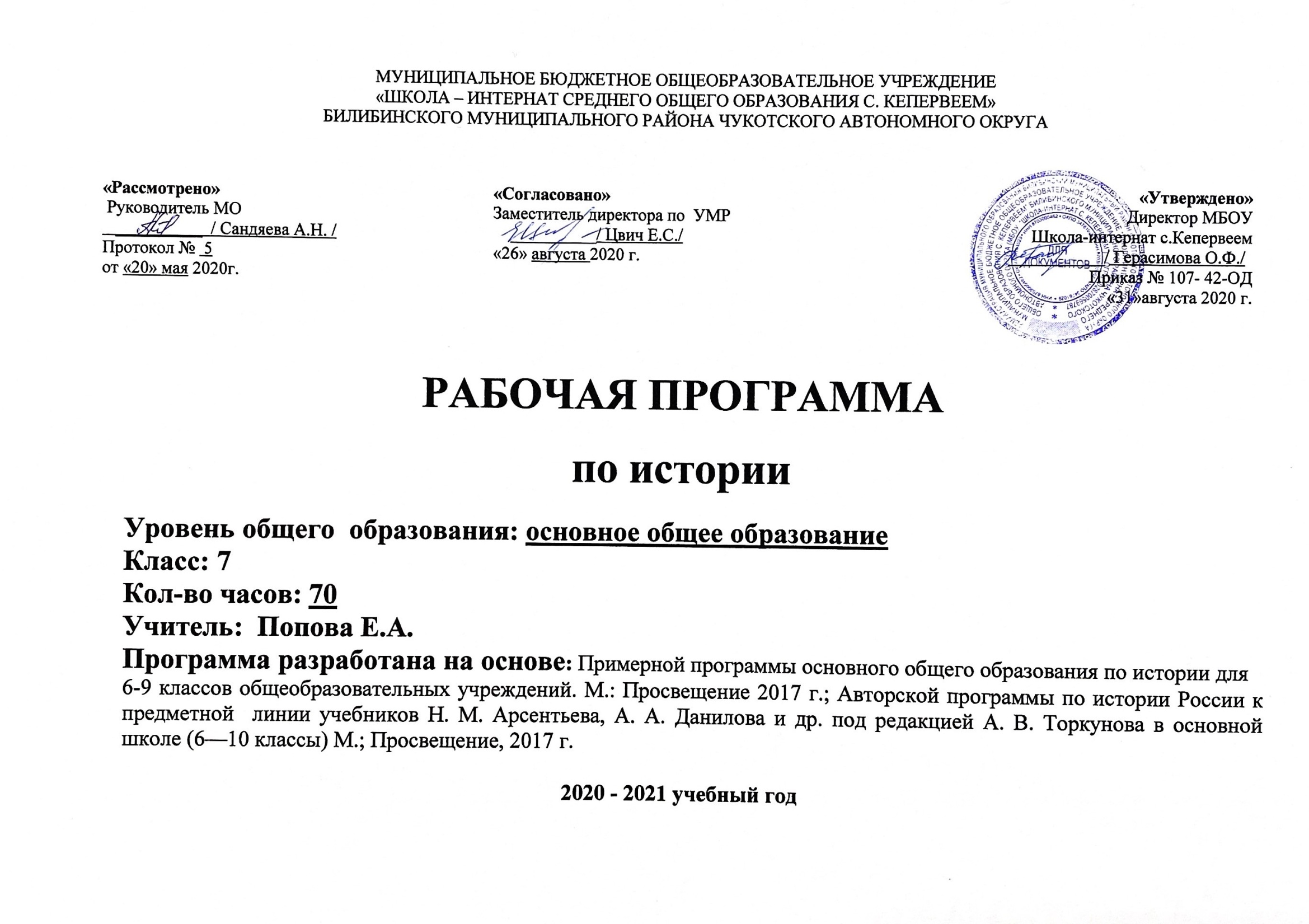 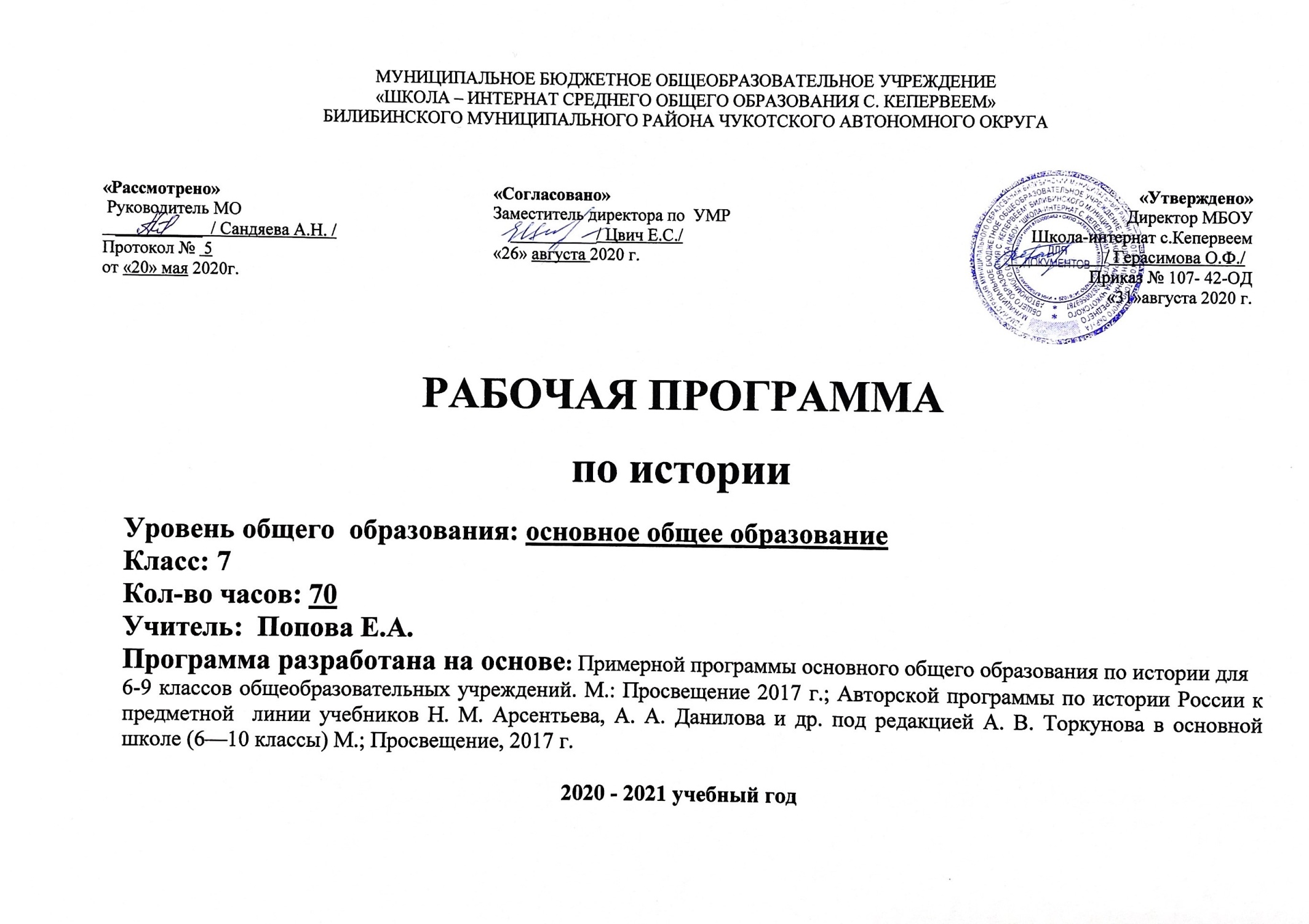 МУНИЦИПАЛЬНОЕ БЮДЖЕТНОЕ ОБЩЕОБРАЗОВАТЕЛЬНОЕ УЧРЕЖДЕНИЕ«ШКОЛА – ИНТЕРНАТ СРЕДНЕГО ОБЩЕГО ОБРАЗОВАНИЯ С. КЕПЕРВЕЕМ»БИЛИБИНСКОГО МУНИЦИПАЛЬНОГО РАЙОНА ЧУКОТСКОГО АВТОНОМНОГО ОКРУГАРАБОЧАЯ ПРОГРАММА по истории Уровень общего  образования: основное общее образованиеКласс: 7Кол-во часов: 70Учитель:  Попова Е.А.Программа разработана на основе: Примерной программы основного общего образования по истории для 6-9 классов общеобразовательных учреждений. М.: Просвещение 2017 г.; Авторской программы по истории России к предметной  линии учебников Н. М. Арсентьева, А. А. Данилова и др. под редакцией А. В. Торкунова в основной школе (6—10 классы) М.; Просвещение, 2017 г.2020 - 2021 учебный годПОЯСНИТЕЛЬНАЯ ЗАПИСКАРабочая программа по истории 7 класс составлена на основе следующих нормативных документов:Федерального государственного образовательного стандарта основного общего образования; Федерального закона от 29 декабря 2012 года №273-Ф3 «Об образовании в Российской Федерации» с последующими изменениями;Примерная программа по учебным предметам. История. 5-9 классы – М.: Просвещение;Всеобщая история. 5-9 класс. Рабочие программы. Предметная линия учебников «Новая история 7-8 кл.» под редакцией А.Я. Юдовской  и Л.М Ванюшкиной. М.; Просвещение;Авторская программа по Истории России к предметной линии учебников Н. М. Арсентьева, А. А. Данилова и др. под редакцией А. В. Торкунова в основной школе (6—10 классы) М.; Просвещение;ООП ООО  МБОУ «Школа – интернат с. Кепервеем»;Учебный  план МБОУ «Школы – интернат с. Кепервеем»  на 2020 - 2021 учебный год;Календарный учебный график МБОУ «Школа – интернат с. Кепервеем» на 2020 - 2021 учебный год.Отбор учебного материала для содержания программы осуществлён с учётом целей и задач изучения истории в основной школе, её места в системе школьного образования, возрастных потребностей и познавательных возможностей учащихся 7 класса, особенностей их социализации, а также ресурса учебного времени, отводимого на изучение предмета.Программа разработана на основе требований Концепции единого учебно-методического комплекса по отечественной истории, а также принципов и содержания Историко-культурного стандарта.   Содержание учебного предмета «История» в основной школе изучается в рамках двух курсов: «История России» и «Всеобщая история». В современном плюралистическом российском обществе единая концепция исторического образования выступает в качестве общественного договора, призванного обеспечить согласованную и поддержанную обществом версию отечественной и всеобщей истории. Подобный подход не исключает сохранения плюрализма оценок и суждений в рамках исторических исследований, а также методических подходов к преподаванию отечественной истории на различных этапах обучения и воспитания учащихся. Центральной идеей концепции является рассмотрение истории формирования государственной территории и единого многонационального российского народа. Судьба России созидалась единением разных народов, традиций и культур. Это обусловило ключевую роль этнокультурных компонентов, обеспечивающих достижение единства, гармонии и согласия в российском многонациональном обществе.Курс отечественной истории является важнейшим слагаемым школьного предмета «История». Он должен сочетать историю Российского государства и населяющих его народов, историю регионов и локальную историю (прошлое родного города, села). Такой подход будет способствовать осознанию школьниками своей социальной идентичности в широком спектре – как граждан своей страны, жителей своего края, города, представителей определенной этнонациональной и религиозной общности, хранителей традиций рода и семьи.Курс «История России» даёт представление об основных этапах исторического пути Отечества, при этом внимание уделяется целостной и выразительной характеристике основных исторических эпох. Важная особенность курса заключается в раскрытии как своеобразия и неповторимости российской истории, так и её связи с ведущими процессами мировой истории.Целью школьного исторического образования является формирование у обучающихся целостной картины российской и мировой истории, учитывающей взаимосвязь всех ее этапов, их значимость для понимания современного места и роли России в мире, важность вклада каждого народа, его культуры в общую историю страны и мировую историю, формирование личностной позиции по основным этапам развития российского государства и общества, а также современного образа России.Задачи изучения истории в основной школе:формирование у молодого поколения ориентиров для гражданской, этнонациональной, социальной, культурной самоидентификации в окружающем мире;овладение учащимися знаниями об основных этапах развития человеческого общества с древности до наших дней в социальной, экономической, политической, духовной и нравственной сферах при особом внимании к месту и роли России во всемирно-историческом процессе;воспитание учащихся в духе патриотизма, уважения к своему Отечеству — многонациональному Российскому государству в соответствии с идеями взаимопонимания, толерантности и мира между людьми и народами, в духе демократических ценностей современного общества;развитие у учащихся способности анализировать содержащуюся в различных источниках информацию о событиях и явлениях прошлого и настоящего, руководствуясь принципом историзма, в их динамике, взаимосвязи и взаимообусловленности;формирование у школьников умений применять исторические знания для осмысления сущности современных общественных явлений, в общении с другими людьми в современном поликультурном, полиэтничном и многоконфессиональном обществе.    Предмет «История» изучается на ступени основного общего образования в качестве обязательного предмета в 7 классе в объеме 70 часов по 2 часа в неделю.В соответствии с Учебным планом МБОУ «Школы – интернат с. Кепервеем»  и Календарным учебным графиком работы на 2020 - 2021 учебный год  на изучение истории в 7 классе отводится 68 часов. Всеобщая история – 24 часа, история Отечества 45 часов. История России дополнена темами по истории Чукотки (10-15%). Программный материал будет пройден за счет уплотнения часов отведенных на обобщение.Содержание курсов «Новая история» и "История России" (в рамках учебного предмета «История»)Учебно-тематический планРоссия в XVI – XVII веках (40 ч.).Россия в XVI в.Мир после Великих географических открытий. Модернизация как главный вектор европейского развития. Формирование централизованных государств в Европе и зарождение европейского абсолютизма.Завершение объединения русских земель вокруг Москвы и формирование единого Российского государства.Центральные органы государственной власти. Приказная система. Боярская дума. Система местничества. Местное управление. Наместники.Принятие Иваном IV царского титула. Реформы середины XVI в. Избранная рада. Появление Земских соборов. Специфика сословного представительства в России. Отмена кормлений. «Уложение о службе». Судебник 1550 г. «Стоглав». Земская реформа.Опричнина, дискуссия о её характере. Противоречивость фигуры Ивана Грозного и проводимых им преобразований.Экономическое развитие единого государства. Создание единой денежной системы. Начало закрепощения крестьянства.Перемены в социальной структуре российского общества в XVI в.Внешняя политика России в XVI в. Присоединение Казанского и Астраханского ханств, Западной Сибири как факт победы оседлой цивилизации над кочевой. Многообразие системы управления многонациональным государством. Приказ Казанского дворца. Начало освоения Урала и Сибири. Войны с Крымским ханством. Ливонская война.Полиэтнический характер населения Московского царства.Православие как основа государственной идеологии. Теория «Москва — Третий Рим». Учреждение патриаршества. Сосуществование религий.Россия в системе европейских международных отношений в XVI в.Культурное пространствоКультура народов России в XVI в.Повседневная жизнь в центре и на окраинах страны, в городах и сельской местности. Быт основных сословий. Россия в XVII в.Россия и Европа в начале XVII в.Смутное время, дискуссия о его причинах.Пресечение царской династии Рюриковичей. Царствование Бориса Годунова. Самозванцы и самозванство. Борьба против интервенции сопредельных государств. Подъём национально-освободительного движения. Народные ополчения. Прокопий Ляпунов. Кузьма Минин и Дмитрий Пожарский. Земский собор 1613 г. и его роль в развитии сословно-представительской системы. Избрание на царство Михаила Фёдоровича Романова. Итоги Смутного времени.Россия при первых Романовых. Михаил Фёдорович, Алексей Михайлович, Фёдор Алексеевич. Восстановление экономики страны. Система государственного управления: развитие приказного строя. Соборное уложение 1649 г. Юридическое оформление крепостного права и территория его распространения. Укрепление самодержавия. Земские соборы и угасание соборной практики. Отмена местничества.Новые явления в экономической жизни в XVII в. в Европе и в России. Постепенное включение России в процессы модернизации. Начало формирования всероссийского рынка и возникновение первых мануфактур.Социальная структура российского общества. Государев двор, служилый город, духовенство, торговые люди, посадское население, стрельцы, служилые иноземцы, казаки, крестьяне, холопы.Социальные движения второй половины XVII в. Соляной и Медный бунты. Псковское восстание. Восстание под предводительством Степана Разина.Вестфальская система международных отношений. Россия как субъект европейской политики. Внешняя политика России в XVII в. Смоленская война. Вхождение в состав России Левобережной Украины. Переяславская рада. Войны с Османской империей, Крымским ханством и Речью Посполитой. Отношения России со странами Западной Европы и Востока. Завершение присоединения Сибири.Народы Поволжья и Сибири в XVI—XVII вв. Межэтнические отношения.Православная церковь, ислам, буддизм, языческие верования в России в XVII в. Раскол в Русской православной церкви.Культурное пространствоКультура народов России в XVII в. Архитектура и живопись. Русская литература. «Домострой». Начало книгопечатания. Публицистика в период Смутного времени. Возникновение светского начала в культуре. Немецкая слобода. Посадская сатира XVII в. Поэзия. Развитие образования и научных знаний. Газета «Вести-Куранты». Русские географические открытия XVII в.                                                                                                                                                                                                                                                                                               Быт, повседневность и картина мира русского человека в XVII в. Народы Поволжья и Сибири.Новая история (28 часов). Мир в начале Нового времени. Великие географические открытия. Возрождение. Реформация Технические открытия и выход к Мировому океану. Традиционное феодальное общество и его характеристика. Что изучает новая история. «Новое время» как эпоха «пробуждения умов». Где и когда появился этот термин. Хронологические границы и этапы Нового времени. Познание окружающего мира, его устройства (законов) изменяло мировоззрение, образ жизни, хозяйственную жизнь. Появление машинного производства. Новое время — эпоха великих изменений. Человек Нового времени. Развитие личностных характеристик человека, его стремление к самостоятельности и успеху. Предприниматели. Что связывает нас с Новым временем? Близость во времени. Облик современных городов. Экономика и политика. Активность и социальность человека Нового времени. Запад и Восток: особенности общественного устройства и экономического развития.Новые изобретения и усовершенствования. Новые источники энергии — ветряная мельница, каменный уголь. Книгопечатание. Расширение тематики книг. Географические представления. Революция в горнорудном промысле. Успехи в металлургии. Новое в военном деле. «Рыцарство было уничтожено пушкой».Усовершенствования в мореплавании и кораблестроении. Морские карты. Почему манили новые земли. Испания и Португалия ищут новые морские пути на Восток. Португалия — лидер исследования путей в Индию. Энрике Мореплаватель. Открытие ближней Атлантики. Вокруг Африки в Индию. Бартоломеу Диаш. Васко да Гама. Свидетельства эпохи. Встреча миров. Великие географические открытия и их последствия. Четыре путешествия Христофора Колумба. Второе открытие нового материка: Америго Веспуччи. Представление о Новом Свете. Первое кругосветное путешествие: Фернандо Магеллан. Земля — шар. Западноевропейская колонизация новых земель. Поход за золотом. Испанцы и португальцы в Новом Свете. Эрнандо Кортес. В поисках Эльдорадо. Владения португальцев в Азии. Значение Великих географических открытий. Изменение старых географических представлений о мире. Революция цен. Создание первых колониальных империй. Начало складывания мирового рынка. Сближение индустриального и традиционного миров.Усиление королевской власти в XVI—XVII вв. Абсолютизм в Европе Разложение традиционных отношений и формирование новых. Складывание абсолютизма в политике управления европейских государств. Значение абсолютизма для социального, экономического, политического и культурного развития общества. Парламент и король: сотрудничество и подобострастие. Единая система государственного управления. Судебная и местная власть под контролем короля. «Ограничители» власти короля. Король — наместник Бога на Земле. Слагаемые культа короля. Королевская армия. Система налогообложения. Единая экономическая политика. Складывание централизованных национальных государств и национальной церкви. Появление республик в Европе. Короли, внёсшие вклад в изменение облика Европы: Генрих VIII Тюдор, Елизавета Тюдор, Яков I Стюарт, Людовик XIV Бурбон. Дух предпринимательства преобразует экономику. Условия развития предпринимательства. Новое в торговле. Рост городов и торговли. Складывание мировых центров торговли. Торговые компании. Право монополии. Накопление капиталов. Банки и биржи. Появление государственных банков. Переход от ремесла к мануфактуре. Причины возникновения и развития мануфактур. Мануфактура — предприятие нового типа. Разделение труда. Наёмный труд. Рождение капитализма. Европейское общество в раннее Новое время. Изменения в социальной структуре общества, его основные занятия. Новые социальные группы европейского общества, их облик. Буржуазия эпохи раннего Нового времени. Условия жизни, труда крестьянства Европы. Новое дворянство — джентри — и старое дворянство. Низшие слои населения. Бродяжничество. Борьба государства с нищими. Законы о нищих. Способы преодоления нищенства. Повседневная жизнь. Европейское население и основные черты повседневной жизни. Главные беды — эпидемии, голод и войны. Продолжительность жизни. Личная гигиена. «Столетия редкого человека». Революция в питании. Искусство кулинарии. Домоведение. Революция в одежде. Европейский город Нового времени, его роль в культурной жизни общества. Великие гуманисты Европы. От раннего Возрождения к высокому. Образованность как ценность. Гуманисты о месте человека во Вселенной. Гуманист из Роттердама. Утверждение новых гуманистических идеалов. Первые утопии об общественном устройстве: Томас Мор, Франсуа Рабле. Мишель Монтень: «Опыты» — рекомендации по самосовершенствованию. Рим и обновление его облика в эпоху Возрождения. Мир художественной культуры Возрождения. Эпоха Возрождения и её характерные черты. Зарождение идей гуманизма и их воплощение в литературе и искусстве. Идеал гармоничного человека, созданный итальянскими гуманистами. Уильям Шекспир и театр как школа формирования нового человека. Произведения и герои У. Шекспира. Творчество Мигеля Сервантеса — гимн человеку Нового времени. Эпоха «титанов Возрождения». Гуманистические тенденции в изобразительном искусстве. «Титаны Возрождения». Формирование новой, гуманистической культуры и вклад в её развитие Леонардо да Винчи, Микеланджело Буонарроти, Рафаэля Санти. География и особенности искусства: Испания и Голландия XVII в. Своеобразие искусства Северного Возрождения: Питер Брейгель Старший; гуманистическая личность в портретах Альбрехта Дюрера. Музыкальное искусство Западной Европы. Развитие светской музыкальной культуры. Мадригалы. Домашнее музицирование. Превращение музыки в одно из светских искусств. Рождение новой европейской науки. Условия развития революции в естествознании. Действие принципа авторитетности в средневековой Европе и его проявление. Критический взгляд гуманистов на окружающий мир и его последствия. Открытия, определившие новую картину мира. Жизнь и научное открытие Николая Коперника. Галилео Галилей и его открытия. Вклад Исаака Ньютона в создание новой картины мира в XVII в. Фрэнсис Бэкон о значении опыта в познании природы. Рене Декарт о роли научных исследований. Фрэнсис Бэкон и Рене Декарт — основоположники философии Нового времени. Влияние научных открытий Нового времени на технический прогресс и самосознание человека. Начало Реформации в Европе. Обновление христианства. Влияние Великих географических открытий и идей гуманизма на представления европейца о самом себе. Кризис и начало раскола католической церкви. Реформация — борьба за переустройство церкви. Причины Реформации и широкого её распространения в Европе. Германия — родина Реформации церкви. Мартин Лютер: человек и общественный деятель. 95 тезисов против индульгенций. «Спасение верой» — суть учения Мартина Лютера. Крестьянская война в Германии. Протестантство и лютеранская церковь в Германии. Пастор — протестантский проповедник. Распространение Реформации в Европе. Контрреформация. Географический охват Реформацией Европы и его причины. Ценности, учение и церковь Жана Кальвина. Идея о предопределении судьбы человека. Социальный эффект учения Кальвина. Жестокость осуждения предателей кальвинизма. «Рим кальвинизма». Борьба католической церкви против еретических учений. Контрреформация: её идеологи и воплотители. Орден иезуитов и его создатель Игнатий Лойола. Цели, средства расширения власти папы римского. Тридентский собор. Королевская власть и Реформация в Англии. Борьба за господство на море. Последствия Войны Алой и Белой розы для Англии. Генрих VIII: от защитника веры к религиозной реформе. Особенности Реформации католической церкви в Англии. Англиканская церковь. Попытка Контрреформации: политика Марии Кровавой. Золотой век Елизаветы I — укрепление англиканской церкви и государства. Пуритане. Политика предотвращения религиозных войн. Соперничество с Испанией за морское господство. Итоги правления королевы Елизаветы I. Религиозные войны и укрепление абсолютной монархии во Франции. Французы — кальвинисты-гугеноты. Разрастание противостояния между католиками и гугенотами. Начало религиозных войн. Различия в методах противников. Варфоломеевская ночь: кровавый суд католиков над гугенотами. Нантский эдикт короля Генриха IV Бурбона. Реформы Ришелье. Ришелье как идеолог и создатель системы абсолютизма во Франции. Франция — сильнейшее государство на европейском континенте. Первые революции Нового времени. Международные отношения (борьба за первенство в Европе и колониях)Освободительная война в Нидерландах. Рождение Республики Соединённых провинций. Нидерланды — «жемчужина в короне Габсбургов». Нидерландская революция и рождение свободной Республики Голландии. Особенности географического, экономического и политического развития Нидерландов в XVI в. Становление капиталистических отношений в стране. Противоречия с Испанией. Преследования протестантов. Иконоборческое движение. Начало освободительной войны. Вильгельм Оранский. Время террора «кровавого герцога» Альбы. Лесные и морские гёзы. Утрехтская уния. Рождение Республики Соединённых провинций. Голландская республика — самая экономически развитая страна в Европе. Центр экономической жизни — Амстердам. Парламент против короля. Революция в Англии. Путь к парламентской монархии. Англия — первая страна в Европе с конституционной парламентской монархией. Англия накануне революции. Причины революции. Пуританская этика и образ жизни. Единоличное правление короля Карла I Стюарта. Противостояние короля и парламента. Начало революции — созыв Долгого парламента. Гражданская война короля с парламентом. Великая ремонстрация. Оливер Кромвель и создание армии «нового образца». Битва при Нейзби. Реформы парламента. Дальнейшее нарастание противостояния: казнь короля. Англия — республика. Реформы английского парламента. Движение протеста: левеллеры и диггеры. Кромвель. Внутренние и международные последствия гражданской войны. Разгон Долгого парламента. Кромвель — пожизненный лорд-протектор Английской республики. Преобразования в стране. Борьба за колонии и морское господство. Реставрация Стюартов. Конец революции. «Славная революция» 1688 г. и рождение парламентской монархии. «Habeas corpus act» — закон, утверждавший правила ареста и привлечения к суду обвиняемого. Билль о правах. Парламентская система в Англии как условие развития индустриального общества. Акт о престолонаследии. Преобразование Англии в Соединённое королевство, или Великобританию. Ослабление власти короля, усиление исполнительной власти. Ганноверская династия. Складывание двухпартийной политической системы: тори и виги. Англия — владычица морей. Начало и конец эпохи вигов. Международные отношения в XVI—XVIII вв. Причины международных конфликтов в Европе в XVI—XVIII вв. Соперничество между Францией, Англией и Испанией. Тридцатилетняя война — первая общеевропейская война. Причины и начало войны. Основные военные действия. Альбрехт Валленштейн и его концепция войны. Вступление в войну Швеции. Густав II Адольф — крупнейший полководец и создатель новой военной системы. Окончание войны и её итоги. Условия и значение Вестфальского мира.          Традиционные общества Востока. Начало европейской колонизацииГосударства Востока: традиционное общество в эпоху раннего Нового времени. Земля принадлежит государству. Деревенская община и её особенности в разных цивилизациях Востока. Государство — регулятор хозяйственной жизни. Замкнутость сословного общества. Разложение сословного строя. Города под контролем государства. Религии Востока — путь самосовершенствования. Государства Востока. Начало европейской колонизации. Разрушение традиционности восточных обществ европейскими колонизаторами. Империя Великих Моголов в Индии. Бабур. Акбар и его политика реформ: «мир для всех». Кризис и распад империи Моголов. Основные события соперничества Португалии, Франции и Англии за Индию. Религии Востока: конфуцианство, буддизм, индуизм, синтоизм. Маньчжурское завоевание Китая. Общественное устройство Цинской империи. «Закрытие» Китая. Русско-китайские отношения. Китай и Европа: культурное влияние. Правление сёгунов в Японии. Сёгунат Токугава. Сословный характер общества. Самураи и крестьяне. «Закрытие» Японии. Русско-японские отношения. Повторение. Значение раннего Нового времени. Мир в эпоху раннего Нового времени. Итоги и уроки раннего Нового времени.Тематическое планирование по истории 7 класс. ИСТОРИЯ РОССИИ. XVI-XVII вв. (40 часов) Планируемые результаты изучения учебного предмета "История".Личностными результатами изучения отечественной истории являются:• первичная социальная и культурная идентичность на основе усвоения системы исторических понятий и представлений о прошлом Отечества (период до XVII в.), эмоционально положительное принятие своей этнической идентичности;• уважение и принятие культурного многообразия народов России и мира, понимание важной роли взаимодействия народов;• изложение своей точки зрения, её аргументация (в соответствии с возрастными возможностями);• следование этическим нормам и правилам ведения диалога;• формулирование ценностных суждений и/или своей позиции по изучаемой проблеме;• проявление доброжелательности и эмоционально-нравственной отзывчивости, эмпатии как понимания чувств других людей и сопереживания им;• соотнесение своих взглядов и принципов с исторически возникавшими мировоззренческими системами (под руководством учителя);• обсуждение и оценивание собственных достижений, а также достижений других обучающихся (под руководством педагога);• навыки конструктивного взаимодействия в социальном общении.В ряду метапредметных результатов изучения истории можно отметить следующие умения:• осуществлять постановку учебной задачи (при поддержке учителя);• планировать при поддержке учителя пути достижения образовательных целей, выбирать наиболее эффективные способы решения учебных и познавательных задач, оценивать правильность выполнения действий;• соотносить свои действия с планируемыми результатами, осуществлять контроль своей деятельности в процессе достижения результата, оценивать правильность решения учебной задачи;• работать с дополнительной информацией, анализировать графическую, художественную, текстовую, аудиовизуальную информацию, обобщать факты, составлять план, тезисы, формулировать и обосновывать выводы и т. д.;• критически оценивать достоверность информации (с помощью педагога), собирать и фиксировать информацию, выделяя главную и второстепенную;• использовать в учебной деятельности современные источники информации, находить информацию в индивидуальной информационной среде, среде образовательного учреждения, федеральных хранилищах образовательных информационных ресурсов и Интернете под руководством педагога;• использовать ранее изученный материал для решения познавательных задач;• ставить репродуктивные вопросы по изученному материалу;• определять понятия, устанавливать аналогии, классифицировать явления, с помощью учителя выбирать основания и критерии для классификации и обобщения;• логически строить рассуждение, выстраивать ответ в соответствии с заданием, целью (сжато, полно, выборочно);• применять начальные исследовательские умения при решении поисковых задач;• решать творческие задачи, представлять результаты своей деятельности в различных видах публичных выступлений (высказывание, монолог, беседа, сообщение, презентация, дискуссия и др.), а также в форме письменных работ;• использовать ИКТ-технологии для обработки, передачи, систематизации и презентации информации;• планировать этапы выполнения проектной работы, распределять обязанности, отслеживать продвижение в выполнении задания и контролировать качество выполнения работы;• организовывать учебное сотрудничество и совместную деятельность с учителем и сверстниками, работать индивидуально и в группе;• определять свою роль в учебной группе, вклад всех участников в общий результат;• выявлять позитивные и негативные факторы, влияющие на результаты и качество выполнения задания.Предметные результаты изучения истории включают:• применение основных хронологических понятий, терминов (век, его четверть, треть);• установление синхронистических связей истории России и стран Европы и Азии в XVI—XVII вв.;• составление и анализ генеалогических схем и таблиц;• определение и использование исторических понятий и терминов;• использование сведений из исторической карты как источника информации;• овладение представлениями об историческом пути России XVI—XVII вв. и судьбах населяющих её народов;• описание условий существования, основных занятий, образа жизни народов России, исторических событий и процессов;• использование знаний о месте и роли России во всемирно-историческом процессе в изучаемый период;• сопоставление развития Руси и других стран в период Средневековья, выявление общих черт и особенностей (в связи с понятиями «централизованное государство», «всероссийский рынок» и др.); понимание взаимосвязи между социальными явлениями и процессами, их влияния на жизнь народов России;• высказывание суждений о значении и месте исторического и культурного наследия предков;• поиск информации в источниках различного типа и вида (в материальных памятниках, фрагментах летописей, правовых документов, публицистических произведений и др.);• анализ информации о событиях и явлениях прошлого с использованием понятийного и познавательного инструментария социальных наук;• сравнение (под руководством учителя) свидетельств различных исторических источников, выявление в них общих черт и особенностей;• использование приёмов исторического анализа (сопоставление и обобщение фактов, раскрытие причинно-следственных связей, целей и результатов деятельности персоналий и др.);• раскрытие характерных, существенных черт: а) экономических и социальных отношений и политического строя на Руси и в других государствах; б) ценностей, господствовавших в средневековых обществах, религиозных воззрений, представлений средневекового человека о мире;• понимание исторической обусловленности и мотивации поступков людей эпохи Средневековья, оценивание результатов жизнедеятельности исходя из гуманистических установок, национальных интересов Российского государства;• сопоставление (с помощью учителя) различных версий и оценок исторических событий и личностей;• определение и аргументация собственного отношения к дискуссионным проблемам прошлого;• систематизация информации в ходе проектной деятельности, представление её результатов как по периоду в целом, так и по отдельным тематическим блокам;• поиск и презентация материалов истории своего края, страны, применение краеведческих знаний при составлении описаний исторических и культурных памятников на территории современной Российской Федерации;• расширение опыта применения историко-культурного, историко-антропологического, цивилизационного подходов к оценке социальных явлений;• составление с привлечением дополнительной литературы описания памятников средневековой культуры Руси и других стран, рассуждение об их художественных достоинствах и значении;• понимание культурного многообразия народов Евразии в изучаемый период, личностное осмысление социального, духовного, нравственного опыта народов России.Планируемые результаты изучения Истории Нового времени Выпускник научится:• локализовать во времени (на основе хронологии) основные этапы и ключевые события отечественной и всеобщей истории Нового времени; соотносить хронологию истории России и всеобщей истории в Новое время;применять знание фактов для характеристики эпохи Нового времени в отечественной и всеобщей истории, её ключевых процессов, событий и явлений;• использовать историческую карту как источник информации о границах России и других государств в Новое время,  основных процессах социально-экономического развития, местах важнейших событий, направлениях значительных передвижений - походов, завоеваний, колонизаций и др.;• анализировать информацию из различных источников по отечественной и Всеобщей истории Нового времени;• составлять описание положения и образа жизни основных социальных групп населения в России и других странах в Новое время, памятников материальной и художественной культуры; рассказывать о значительных событиях и личностях отечественной и всеобщей истории Нового времени;• раскрывать характерные, существенные черты: а) экономического и социального развития России и других стран в Новое время; б) ценностей, эволюции политического строя (включая понятия «монархия», «самодержавие», «абсолютизм» и др.); в) развития общественного движения; г) представлений о мире и общественных ценностях; д) художественной культуры Нового времени;• объяснять причины и следствия ключевых событий и процессов отечественной и всеобщей истории Нового времени (социальных движений, реформ и революций, взаимодействий между народами и др.);• сопоставлять развитие России и других стран в период Нового времени, сравнивать исторические ситуации и события;• давать оценку событиям и личностям отечественной и всеобщей истории Нового времени.Выпускник получит возможность научиться:• используя историческую карту, характеризовать социально-экономичесое и политическое развитие России и других стран в Новое время;• используя элементы источниковедческого анализа при работе с историческими материалами (определение достоверности и принадлежности источника, позиций автора и т.д.);• сравнивать развитие России и других стран в Новое время, объяснять, в чем заключались общие черты и особенности;• применять знания по истории России и своего края в Новое время при составлении описаний исторических и культурных памятников своего города, края и т.д.;«Рассмотрено» Руководитель МО   __________  / Сандяева А.Н. /Протокол №  5от «20» мая 2020г.«Согласовано»Заместитель директора по  УМР    __________/ Цвич Е.С./«26» августа 2020 г.«Утверждено»       Директор МБОУ Школа-интернат с.Кепервеем                                        ___________/ Герасимова О.Ф./Приказ № 107- 42-ОД «31»августа 2020 г.№ п/пТема разделаКоличество часовИстория РоссииИстория России401Мир и Россия в начале эпохи Великих географических открытий212Россия в XVIIв.163Итоговый контроль3Всеобщая историяВсеобщая история281Вводный урок12Мир вначале Нового времени133Ранние буржуазные революции в Европе.  Государства Востока14№Тема урокаДата проведенияДата проведенияХарактеристика основных видов деятельности ученикаХарактеристика основных видов деятельности ученикаХарактеристика основных видов деятельности ученика№Тема урокаДата проведенияДата проведенияПредметные Метапредметные  УУДМетапредметные  УУДМетапредметные  УУДЛичностные УУДЛичностные УУДЛичностные УУДХарактеристика основных видов деятельности ученикаХарактеристика основных видов деятельности ученикаХарактеристика основных видов деятельности ученикаРоссия в XVIв. (20 часов)Россия в XVIв. (20 часов)Россия в XVIв. (20 часов)Россия в XVIв. (20 часов)Россия в XVIв. (20 часов)Россия в XVIв. (20 часов)Россия в XVIв. (20 часов)Россия в XVIв. (20 часов)Россия в XVIв. (20 часов)Россия в XVIв. (20 часов)Россия в XVIв. (20 часов)Россия в XVIв. (20 часов)Россия в XVIв. (20 часов)Россия в XVIв. (20 часов)12Мир и Россия в начале эпохи Великих географических открытий.Территория, население и хозяйство России в начале 16 в.Мир и Россия в начале эпохи Великих географических открытий.Территория, население и хозяйство России в начале 16 в.Научатся определять термины: языковая семьяПолучат возможность научиться: называть виды исторических источников истории РоссииНаучатся определять термины: мелкотоварное производство, таможенные пошлиныПолучат возможность научиться: давать общую характеристику экономического развития России, характеризовать особенности развития экономики в данный периодРегулятивные: определяют последовательность промежуточных целей с учётом конечного результата; составляют план и определяют последовательность действий. Познавательные: ориентируются в разнообразии способов решения познавательных задач, выбирают наиболее эффективные из них. Коммуникативные: договариваются о распределении функций и ролей в совместной деятельности; задают вопросы, необходимые для организации собственной деятельности и сотрудничества с партнёромПознавательные: ставят и формулируют проблему урока, самостоятельно создают алгоритм деятельности при решении проблемы.
Коммуникативные: проявляют активность во взаимодействии для решения коммуникативных и познавательных задач (задают вопросы, формулируют свои затруднения, предлагают помощь и сотрудничество).Регулятивные: принимают и сохраняют учебную задачу, учитывают выделенные учителем ориентиры действия в новом учебном материале в сотрудничестве с учителем.Регулятивные: определяют последовательность промежуточных целей с учётом конечного результата; составляют план и определяют последовательность действий. Познавательные: ориентируются в разнообразии способов решения познавательных задач, выбирают наиболее эффективные из них. Коммуникативные: договариваются о распределении функций и ролей в совместной деятельности; задают вопросы, необходимые для организации собственной деятельности и сотрудничества с партнёромПознавательные: ставят и формулируют проблему урока, самостоятельно создают алгоритм деятельности при решении проблемы.
Коммуникативные: проявляют активность во взаимодействии для решения коммуникативных и познавательных задач (задают вопросы, формулируют свои затруднения, предлагают помощь и сотрудничество).Регулятивные: принимают и сохраняют учебную задачу, учитывают выделенные учителем ориентиры действия в новом учебном материале в сотрудничестве с учителем.Регулятивные: определяют последовательность промежуточных целей с учётом конечного результата; составляют план и определяют последовательность действий. Познавательные: ориентируются в разнообразии способов решения познавательных задач, выбирают наиболее эффективные из них. Коммуникативные: договариваются о распределении функций и ролей в совместной деятельности; задают вопросы, необходимые для организации собственной деятельности и сотрудничества с партнёромПознавательные: ставят и формулируют проблему урока, самостоятельно создают алгоритм деятельности при решении проблемы.
Коммуникативные: проявляют активность во взаимодействии для решения коммуникативных и познавательных задач (задают вопросы, формулируют свои затруднения, предлагают помощь и сотрудничество).Регулятивные: принимают и сохраняют учебную задачу, учитывают выделенные учителем ориентиры действия в новом учебном материале в сотрудничестве с учителем.Выражают устойчивые эстетические предпочтения и ориентации на искусство, как значимую сферу человеческой жизниИмеют целостный, социально ориентированный взгляд на мир в единстве и разнообразии народов, культур и религийВыражают устойчивые эстетические предпочтения и ориентации на искусство, как значимую сферу человеческой жизниИмеют целостный, социально ориентированный взгляд на мир в единстве и разнообразии народов, культур и религийВыражают устойчивые эстетические предпочтения и ориентации на искусство, как значимую сферу человеческой жизниИмеют целостный, социально ориентированный взгляд на мир в единстве и разнообразии народов, культур и религийОбъяснять смысл понятия «Новое время». Использовать знание хронологии и этапов Нового времени в анализе событий.Использовать информацию исторических карт при рассмотрении экономического развития России в XVI в.Объяснять значение понятий мелкотоварное производство, мануфактура, всероссийский рынокОбсуждать причины и последствия новых явлений в экономике РоссииОбъяснять смысл понятия «Новое время». Использовать знание хронологии и этапов Нового времени в анализе событий.Использовать информацию исторических карт при рассмотрении экономического развития России в XVI в.Объяснять значение понятий мелкотоварное производство, мануфактура, всероссийский рынокОбсуждать причины и последствия новых явлений в экономике РоссииОбъяснять смысл понятия «Новое время». Использовать знание хронологии и этапов Нового времени в анализе событий.Использовать информацию исторических карт при рассмотрении экономического развития России в XVI в.Объяснять значение понятий мелкотоварное производство, мануфактура, всероссийский рынокОбсуждать причины и последствия новых явлений в экономике России3Формирование единых государств в Европе и России.Формирование единых государств в Европе и России.Научатся определять термины: самодержавие, крепостничество, приказы, уложение, волость.
Получат возможность научиться: характеризовать особенности сословно-представительной монархии, извлекать полезную информацию из исторического источника.Познавательные: ориентируются в разнообразии способов решения познавательных задач, выбирают наиболее эффективные из них.Коммуникативные: договариваются о распределении функций и ролей в совместной деятельности; задают вопросы, необходимые для организации собственной деятельности и сотрудничества с партнером.Регулятивные: определяют последовательность промежуточных целей с учетом конечного результата, составляют план и алгоритм действий.Познавательные: ориентируются в разнообразии способов решения познавательных задач, выбирают наиболее эффективные из них.Коммуникативные: договариваются о распределении функций и ролей в совместной деятельности; задают вопросы, необходимые для организации собственной деятельности и сотрудничества с партнером.Регулятивные: определяют последовательность промежуточных целей с учетом конечного результата, составляют план и алгоритм действий.Познавательные: ориентируются в разнообразии способов решения познавательных задач, выбирают наиболее эффективные из них.Коммуникативные: договариваются о распределении функций и ролей в совместной деятельности; задают вопросы, необходимые для организации собственной деятельности и сотрудничества с партнером.Регулятивные: определяют последовательность промежуточных целей с учетом конечного результата, составляют план и алгоритм действий.Выражают устойчивые эстетические предпочтения и ориентации на искусство, как значимую сферу человеческой жизниВыражают устойчивые эстетические предпочтения и ориентации на искусство, как значимую сферу человеческой жизниВыражают устойчивые эстетические предпочтения и ориентации на искусство, как значимую сферу человеческой жизниОбъяснять смысл понятия абсолютизм(с привлечением знаний из курса всеобщей истории).Анализировать отрывки из Соборного уложения 1649 г. и использовать их для характеристики политического устройства России.Разъяснять, в чём заключались функции отдельных органов власти (Земский собор, Боярская дума, приказы и др.) в системе управления государством.Характеризовать личность и деятельность царя Алексея МихайловичаОбъяснять смысл понятия абсолютизм(с привлечением знаний из курса всеобщей истории).Анализировать отрывки из Соборного уложения 1649 г. и использовать их для характеристики политического устройства России.Разъяснять, в чём заключались функции отдельных органов власти (Земский собор, Боярская дума, приказы и др.) в системе управления государством.Характеризовать личность и деятельность царя Алексея МихайловичаОбъяснять смысл понятия абсолютизм(с привлечением знаний из курса всеобщей истории).Анализировать отрывки из Соборного уложения 1649 г. и использовать их для характеристики политического устройства России.Разъяснять, в чём заключались функции отдельных органов власти (Земский собор, Боярская дума, приказы и др.) в системе управления государством.Характеризовать личность и деятельность царя Алексея Михайловича4Российское государство впервой трети XVI в.Российское государство впервой трети XVI в..Научаться определять термины: приказная система, боярская Дума, система местничества, местное управление.Получат возможность научиться: характеризовать процесс завершение объединения русских земель вокруг Москвы и формирование единого Российского государства.Познавательные: ориентируются в разнообразии способов решения познавательных задач, выбирают наиболее эффективные из них.Коммуникативные: договариваются о распределении функций и ролей в совместной деятельности; задают вопросы, необходимые для организации собственной деятельности и сотрудничества с партнером.Регулятивные: определяют последовательность промежуточных целей с учетом конечного результата, составляют план и алгоритм действий.Познавательные: ориентируются в разнообразии способов решения познавательных задач, выбирают наиболее эффективные из них.Коммуникативные: договариваются о распределении функций и ролей в совместной деятельности; задают вопросы, необходимые для организации собственной деятельности и сотрудничества с партнером.Регулятивные: определяют последовательность промежуточных целей с учетом конечного результата, составляют план и алгоритм действий.Познавательные: ориентируются в разнообразии способов решения познавательных задач, выбирают наиболее эффективные из них.Коммуникативные: договариваются о распределении функций и ролей в совместной деятельности; задают вопросы, необходимые для организации собственной деятельности и сотрудничества с партнером.Регулятивные: определяют последовательность промежуточных целей с учетом конечного результата, составляют план и алгоритм действий.Выражают устойчивые эстетические предпочтения и ориентации на искусство, как значимую сферу человеческой жизниВыражают устойчивые эстетические предпочтения и ориентации на искусство, как значимую сферу человеческой жизниВыражают устойчивые эстетические предпочтения и ориентации на искусство, как значимую сферу человеческой жизниОбъяснять смысл понятий и терминов : приказная система, боярская Дума, система местничества, местное управление.Характеризовать особенности объединения русских земель вокруг Москвы и формирование единого Российского государства.Объяснять сущность царского указа о системе местничества и его последствия.Объяснять смысл понятий и терминов : приказная система, боярская Дума, система местничества, местное управление.Характеризовать особенности объединения русских земель вокруг Москвы и формирование единого Российского государства.Объяснять сущность царского указа о системе местничества и его последствия.Объяснять смысл понятий и терминов : приказная система, боярская Дума, система местничества, местное управление.Характеризовать особенности объединения русских земель вокруг Москвы и формирование единого Российского государства.Объяснять сущность царского указа о системе местничества и его последствия.5Внешняя политика Российского государства в первой трети XVI в.Внешняя политика Российского государства в первой трети XVI в.Научатся определять термины: голытьба, реестровые казаки, Рада, гетман, быдлоПолучат возможность научиться: определять основные направления внешней политики, работать с картой.Познавательные: выбирают наиболее эффективные способы решения задач, контролируют и оценивают процесс и результат деятельностиКоммуникативные: договариваются о распределении функций и ролей в совместной деятельностиРегулятивные: адекватно воспринимают предложение и оценку учителей, товарищей, родителей и других людейПознавательные: выбирают наиболее эффективные способы решения задач, контролируют и оценивают процесс и результат деятельностиКоммуникативные: договариваются о распределении функций и ролей в совместной деятельностиРегулятивные: адекватно воспринимают предложение и оценку учителей, товарищей, родителей и других людейПознавательные: выбирают наиболее эффективные способы решения задач, контролируют и оценивают процесс и результат деятельностиКоммуникативные: договариваются о распределении функций и ролей в совместной деятельностиРегулятивные: адекватно воспринимают предложение и оценку учителей, товарищей, родителей и других людейОпределяют свою личностную позицию, адекватную дифференцированную самооценку своих успехов в учебеОпределяют свою личностную позицию, адекватную дифференцированную самооценку своих успехов в учебеОпределяют свою личностную позицию, адекватную дифференцированную самооценку своих успехов в учебеИспользовать историческую карту для характеристики геополитического положения России в XVI в.Показывать на карте территорию России и области, присоединённые к ней в ХVI в.; ход войн и направления военных походов.Объяснять, в чём заключались цели и результаты внешней политики России в XVI в.Раскрывать причины и последствия внешней политики РоссииИспользовать историческую карту для характеристики геополитического положения России в XVI в.Показывать на карте территорию России и области, присоединённые к ней в ХVI в.; ход войн и направления военных походов.Объяснять, в чём заключались цели и результаты внешней политики России в XVI в.Раскрывать причины и последствия внешней политики РоссииИспользовать историческую карту для характеристики геополитического положения России в XVI в.Показывать на карте территорию России и области, присоединённые к ней в ХVI в.; ход войн и направления военных походов.Объяснять, в чём заключались цели и результаты внешней политики России в XVI в.Раскрывать причины и последствия внешней политики России67 Начало правления Ивана IV. Реформы Избранной Рады. Начало правления Ивана IV. Реформы Избранной Рады.Научатся определять термины, изученные в теме.Получат возможность научиться: называть главные события, основные достижения истории и культурыРегулятивные: планируют свои действия в соответствии с поставленной задачей и условиями её реализации, в том числе во внутреннем плане.Познавательные: ставят и формулируют цели и проблему урока; осознанно и произвольно строят сообщения в устной и письменной форме, в том числе творческого и исследовательского характера.Коммуникативные: адекватно используют речевые средства для эффективного решения разнообразных коммуникативных задачРегулятивные: планируют свои действия в соответствии с поставленной задачей и условиями её реализации, в том числе во внутреннем плане.Познавательные: ставят и формулируют цели и проблему урока; осознанно и произвольно строят сообщения в устной и письменной форме, в том числе творческого и исследовательского характера.Коммуникативные: адекватно используют речевые средства для эффективного решения разнообразных коммуникативных задачРегулятивные: планируют свои действия в соответствии с поставленной задачей и условиями её реализации, в том числе во внутреннем плане.Познавательные: ставят и формулируют цели и проблему урока; осознанно и произвольно строят сообщения в устной и письменной форме, в том числе творческого и исследовательского характера.Коммуникативные: адекватно используют речевые средства для эффективного решения разнообразных коммуникативных задачОпределяют внутреннюю позицию обучающегося на уровне положительного отношения к образовательному процессу, понимают необходимость учения, выраженную в преобладании учебно-познавательных мотивов и предпочтении социального способа оценки знанийОпределяют внутреннюю позицию обучающегося на уровне положительного отношения к образовательному процессу, понимают необходимость учения, выраженную в преобладании учебно-познавательных мотивов и предпочтении социального способа оценки знанийОпределяют внутреннюю позицию обучающегося на уровне положительного отношения к образовательному процессу, понимают необходимость учения, выраженную в преобладании учебно-познавательных мотивов и предпочтении социального способа оценки знанийОбобщать и систематизировать изученный материал.Обобщать и систематизировать изученный материал.Обобщать и систематизировать изученный материал.8Государства Поволжья, Северного Причерноморья, Сибири в середине XVI в.Государства Поволжья, Северного Причерноморья, Сибири в середине XVI в.Научаться: давать характеристику государств Поволжья, Северного Причерноморья, Сибири в XVI веке.Получат возможность научиться делать вывод о причинах образования централизованных государств на обозначенных территорияхРегулятивные: ставят учебную задачу, определяют последовательность промежуточных целей с учётом конечного результата, составляют план и алгоритм действий.Познавательные: самостоятельно выделяют и формулируют познавательную цель, используют общие приёмы решения задач.Коммуникативные: допускают возможность различных точек зрения, в том числе не совпадающих с их собственной, и ориентируются на позицию партнёра в общении и взаимодействииРегулятивные: ставят учебную задачу, определяют последовательность промежуточных целей с учётом конечного результата, составляют план и алгоритм действий.Познавательные: самостоятельно выделяют и формулируют познавательную цель, используют общие приёмы решения задач.Коммуникативные: допускают возможность различных точек зрения, в том числе не совпадающих с их собственной, и ориентируются на позицию партнёра в общении и взаимодействииРегулятивные: ставят учебную задачу, определяют последовательность промежуточных целей с учётом конечного результата, составляют план и алгоритм действий.Познавательные: самостоятельно выделяют и формулируют познавательную цель, используют общие приёмы решения задач.Коммуникативные: допускают возможность различных точек зрения, в том числе не совпадающих с их собственной, и ориентируются на позицию партнёра в общении и взаимодействииПроявляют устойчивый учебно- познавательный интерес к новым общим способам решения задач Проявляют устойчивый учебно- познавательный интерес к новым общим способам решения задач Проявляют устойчивый учебно- познавательный интерес к новым общим способам решения задач Использовать историческую карту для характеристики геополитического положения XVI в.Показывать на карте территорию в ХVI в.; ход войн и направления военных походов.Объяснять, в чём заключались цели и результаты внешней политики России в XVI в.Раскрывать причины и последствияИспользовать историческую карту для характеристики геополитического положения XVI в.Показывать на карте территорию в ХVI в.; ход войн и направления военных походов.Объяснять, в чём заключались цели и результаты внешней политики России в XVI в.Раскрывать причины и последствияИспользовать историческую карту для характеристики геополитического положения XVI в.Показывать на карте территорию в ХVI в.; ход войн и направления военных походов.Объяснять, в чём заключались цели и результаты внешней политики России в XVI в.Раскрывать причины и последствия910 Внешняя политикаРоссии во второй половинеXVI в.:восточное и южное направления.Внешняя политикаРоссии во второй половинеXVI в.: отношения с Западной Европой, Ливонская война. Внешняя политикаРоссии во второй половинеXVI в.:восточное и южное направления.Внешняя политикаРоссии во второй половинеXVI в.: отношения с Западной Европой, Ливонская война.Научатся определять термины, изученные в теме.Получат возможность научиться: называть главные события, основные достижения истории и культурыРегулятивные: планируют свои действия в соответствии с поставленной задачей и условиями её реализации, в том числе во внутреннем плане. Познавательные: ставят и формулируют цели и проблему урока; осознанно и произвольно строят сообщения в устной и письменной форме, в том числе творческого и исследовательского характера. Коммуникативные: адекватно используют речевые средства  для эффективного решения разнообразных коммуникативных задачРегулятивные: планируют свои действия в соответствии с поставленной задачей и условиями её реализации, в том числе во внутреннем плане. Познавательные: ставят и формулируют цели и проблему урока; осознанно и произвольно строят сообщения в устной и письменной форме, в том числе творческого и исследовательского характера. Коммуникативные: адекватно используют речевые средства  для эффективного решения разнообразных коммуникативных задачРегулятивные: планируют свои действия в соответствии с поставленной задачей и условиями её реализации, в том числе во внутреннем плане. Познавательные: ставят и формулируют цели и проблему урока; осознанно и произвольно строят сообщения в устной и письменной форме, в том числе творческого и исследовательского характера. Коммуникативные: адекватно используют речевые средства  для эффективного решения разнообразных коммуникативных задачОпределяют внутреннюю позицию обучающегося на уровне положительного отношения к образователь-ному процессу, понимают необходимость учения, выраженную в преобладании учебно-познавательных мотивов и предпочтении социального способа оценки знанийОпределяют внутреннюю позицию обучающегося на уровне положительного отношения к образователь-ному процессу, понимают необходимость учения, выраженную в преобладании учебно-познавательных мотивов и предпочтении социального способа оценки знанийОпределяют внутреннюю позицию обучающегося на уровне положительного отношения к образователь-ному процессу, понимают необходимость учения, выраженную в преобладании учебно-познавательных мотивов и предпочтении социального способа оценки знанийОбобщать и систематизировать изученный материал.Обобщать и систематизировать изученный материал.Обобщать и систематизировать изученный материал.11Российское обществоXVI в.: «служилые» и «тяглые».Российское обществоXVI в.: «служилые» и «тяглые».Научатся определять термины: феодалы, бояре, дворяне, местничество, владельческие и черносошные крестьяне, барщина, оброк, подати, белая слобода, митрополит, епископы, казаки. Получат возможность научиться: анализировать причины изменений в социальном составе дворянства, давать собственную характеристику положения крестьян, ориентироваться в иерархии духовного сословия.Познавательные: ставят и формулируют цели и проблему урока; осознанно и произвольно строят сообщения в устной и письменной форме, в том числе творческого характера.Коммуникативные: адекватно используют речевые средства для эффективного решения разнообразных коммуникативных задач Регулятивные: планируют свои действия в соответствии с поставленной задачей и условиями ее реализации, в том числе во внутреннем плане.Познавательные: ставят и формулируют цели и проблему урока; осознанно и произвольно строят сообщения в устной и письменной форме, в том числе творческого характера.Коммуникативные: адекватно используют речевые средства для эффективного решения разнообразных коммуникативных задач Регулятивные: планируют свои действия в соответствии с поставленной задачей и условиями ее реализации, в том числе во внутреннем плане.Познавательные: ставят и формулируют цели и проблему урока; осознанно и произвольно строят сообщения в устной и письменной форме, в том числе творческого характера.Коммуникативные: адекватно используют речевые средства для эффективного решения разнообразных коммуникативных задач Регулятивные: планируют свои действия в соответствии с поставленной задачей и условиями ее реализации, в том числе во внутреннем плане.Определяют внутреннюю позицию обучающегося на уровне положительного отношения к образовательному процессу; понимают необходимость учения, выраженного в преобладании учебно-познавательных мотивов и предпочтении социального способа оценки знанийОпределяют внутреннюю позицию обучающегося на уровне положительного отношения к образовательному процессу; понимают необходимость учения, выраженного в преобладании учебно-познавательных мотивов и предпочтении социального способа оценки знанийОпределяют внутреннюю позицию обучающегося на уровне положительного отношения к образовательному процессу; понимают необходимость учения, выраженного в преобладании учебно-познавательных мотивов и предпочтении социального способа оценки знанийСоставлять таблицу «Основные сословия в России ХVI в.» и использовать её данные для характеристики изменений в социальной структуре общества.Анализировать отрывки из законодательных документов XVI в.Объяснять смысл понятий «служилые и тяглые»Составлять таблицу «Основные сословия в России ХVI в.» и использовать её данные для характеристики изменений в социальной структуре общества.Анализировать отрывки из законодательных документов XVI в.Объяснять смысл понятий «служилые и тяглые»Составлять таблицу «Основные сословия в России ХVI в.» и использовать её данные для характеристики изменений в социальной структуре общества.Анализировать отрывки из законодательных документов XVI в.Объяснять смысл понятий «служилые и тяглые»12Народы России во второй половинеXVI в. Р/к Народы России во второй половинеXVI в. Р/к Народы Западной Сибири, Поволжья. Формирование новой администрации. Проблема вероисповедания на присоединенных территориях.Народы Западной Сибири, Поволжья. Формирование новой администрации. Проблема вероисповедания на присоединенных территориях.Народы Западной Сибири, Поволжья. Формирование новой администрации. Проблема вероисповедания на присоединенных территориях.Определяют свою личностную позицию, адекватную дифференцированную самооценку своих успехов в учебеОпределяют свою личностную позицию, адекватную дифференцированную самооценку своих успехов в учебеОпределяют свою личностную позицию, адекватную дифференцированную самооценку своих успехов в учебеПоказывать на исторической карте районы народных движений.Характеризовать причины, участников и итоги восстаний.Сравнивать народные движения первой четверти XVI в. и аналогичные движения XV в.Показывать на исторической карте районы народных движений.Характеризовать причины, участников и итоги восстаний.Сравнивать народные движения первой четверти XVI в. и аналогичные движения XV в.Показывать на исторической карте районы народных движений.Характеризовать причины, участников и итоги восстаний.Сравнивать народные движения первой четверти XVI в. и аналогичные движения XV в.13-14 Опричнина. Опричнина.Научатся определять термины, изученные в теме.Получат возможность научиться: называть главные события, основные достижения истории и культурыРегулятивные: планируют свои действия в соответствии с поставленной задачей и условиями её реализации, в том числе во внутреннем плане. Познавательные: ставят и формулируют цели и проблему урока; осознанно и произвольно строят сообщения в устной и письменной форме, в том числе творческого и исследовательского характера. Коммуникативные: адекватно используют речевые средства для эффективного решения разнообразных коммуникативных задачРегулятивные: планируют свои действия в соответствии с поставленной задачей и условиями её реализации, в том числе во внутреннем плане. Познавательные: ставят и формулируют цели и проблему урока; осознанно и произвольно строят сообщения в устной и письменной форме, в том числе творческого и исследовательского характера. Коммуникативные: адекватно используют речевые средства для эффективного решения разнообразных коммуникативных задачРегулятивные: планируют свои действия в соответствии с поставленной задачей и условиями её реализации, в том числе во внутреннем плане. Познавательные: ставят и формулируют цели и проблему урока; осознанно и произвольно строят сообщения в устной и письменной форме, в том числе творческого и исследовательского характера. Коммуникативные: адекватно используют речевые средства для эффективного решения разнообразных коммуникативных задачОпределяют внутреннюю позицию обучающегося на уровне положительного отношения к образовательному процессу, понимают необходимость учения, выраженную в преобладании учебно-познавательных мотивов и предпочтении социального способа оценки знанийОпределяют внутреннюю позицию обучающегося на уровне положительного отношения к образовательному процессу, понимают необходимость учения, выраженную в преобладании учебно-познавательных мотивов и предпочтении социального способа оценки знанийОпределяют внутреннюю позицию обучающегося на уровне положительного отношения к образовательному процессу, понимают необходимость учения, выраженную в преобладании учебно-познавательных мотивов и предпочтении социального способа оценки знанийОбобщать и систематизировать изученный материал.Обобщать и систематизировать изученный материал.Обобщать и систематизировать изученный материал.15Россия в конце XVI в.Россия в конце XVI в.Научатся определять термины, изученные в главе «Россия в конце XVI вв.». Получат возможность научиться: называть главные события, основные достижения истории и культурыРегулятивные: планируют свои действия в соответствии с поставленной задачей и условиями её реализации, оценивают правильность выполнения действия. Познавательные: самостоятельно выделяют и формулируют познавательную цель, используют общие приёмы решения поставленных задач.Коммуникативные: участвуют в коллективном обсуждении проблем, проявляют активность во взаимодействии для решения коммуникативных и познавательных задачРегулятивные: планируют свои действия в соответствии с поставленной задачей и условиями её реализации, оценивают правильность выполнения действия. Познавательные: самостоятельно выделяют и формулируют познавательную цель, используют общие приёмы решения поставленных задач.Коммуникативные: участвуют в коллективном обсуждении проблем, проявляют активность во взаимодействии для решения коммуникативных и познавательных задачРегулятивные: планируют свои действия в соответствии с поставленной задачей и условиями её реализации, оценивают правильность выполнения действия. Познавательные: самостоятельно выделяют и формулируют познавательную цель, используют общие приёмы решения поставленных задач.Коммуникативные: участвуют в коллективном обсуждении проблем, проявляют активность во взаимодействии для решения коммуникативных и познавательных задачПроявляют доброжелательность и эмоционально- нравственную отзывчивость, эмпатию, как понимание чувств других людей и сопереживание имПроявляют доброжелательность и эмоционально- нравственную отзывчивость, эмпатию, как понимание чувств других людей и сопереживание имПроявляют доброжелательность и эмоционально- нравственную отзывчивость, эмпатию, как понимание чувств других людей и сопереживание имСистематизировать исторический материал по изученному периоду.Характеризовать общие черты и особенности процесса образования единых государств на Руси и в Западной Европе.Систематизировать исторический материал по изученному периоду.Характеризовать общие черты и особенности развития XVI в. в России и государств Западной Европы. Высказывать суждения о значении наследия XVI в. для современного общества.Выполнять тестовые контрольные задания по истории России XVI вв. по образцу ОГЭ (в упрощённом варианте)Систематизировать исторический материал по изученному периоду.Характеризовать общие черты и особенности процесса образования единых государств на Руси и в Западной Европе.Систематизировать исторический материал по изученному периоду.Характеризовать общие черты и особенности развития XVI в. в России и государств Западной Европы. Высказывать суждения о значении наследия XVI в. для современного общества.Выполнять тестовые контрольные задания по истории России XVI вв. по образцу ОГЭ (в упрощённом варианте)Систематизировать исторический материал по изученному периоду.Характеризовать общие черты и особенности процесса образования единых государств на Руси и в Западной Европе.Систематизировать исторический материал по изученному периоду.Характеризовать общие черты и особенности развития XVI в. в России и государств Западной Европы. Высказывать суждения о значении наследия XVI в. для современного общества.Выполнять тестовые контрольные задания по истории России XVI вв. по образцу ОГЭ (в упрощённом варианте)16Церковь и государствов XVI в.Церковь и государствов XVI в.Научатся определять термины: патриарх, церковная реформа, раскол
Получат возможность научиться: извлекать информацию из исторического источника, характеризовать роль церкви в жизни российского общества, давать оценку церковной реформе.Регулятивные: ставят учебную задачу, определяют последовательность промежуточных целей с учётом конечного результата, составляют план и алгоритм действий.Познавательные: самостоятельно выделяют и формулируют познавательную цель, используют общие приёмы решения задач.Коммуникативные: допускают возможность различных точек зрения, в том числе не совпадающих с их собственной, и ориентируются на позицию партнёра в общении и взаимодействииРегулятивные: ставят учебную задачу, определяют последовательность промежуточных целей с учётом конечного результата, составляют план и алгоритм действий.Познавательные: самостоятельно выделяют и формулируют познавательную цель, используют общие приёмы решения задач.Коммуникативные: допускают возможность различных точек зрения, в том числе не совпадающих с их собственной, и ориентируются на позицию партнёра в общении и взаимодействииРегулятивные: ставят учебную задачу, определяют последовательность промежуточных целей с учётом конечного результата, составляют план и алгоритм действий.Познавательные: самостоятельно выделяют и формулируют познавательную цель, используют общие приёмы решения задач.Коммуникативные: допускают возможность различных точек зрения, в том числе не совпадающих с их собственной, и ориентируются на позицию партнёра в общении и взаимодействииПроявляют эмпатию, как осознанное понимание чувств других людей и сопереживание имПроявляют эмпатию, как осознанное понимание чувств других людей и сопереживание имПроявляют эмпатию, как осознанное понимание чувств других людей и сопереживание имРаскрывать роль православной церкви в становлении российской государственности.Характеризовать взаимоотношения церкви с великокняжеской властью.Объяснять значение выражения «Москва — Третий Рим».Приводить оценки роли выдающихся религиозных деятелей (Иосиф Волоцкий, Нил Сорский) в истории Московской РусиРаскрывать роль православной церкви в становлении российской государственности.Характеризовать взаимоотношения церкви с великокняжеской властью.Объяснять значение выражения «Москва — Третий Рим».Приводить оценки роли выдающихся религиозных деятелей (Иосиф Волоцкий, Нил Сорский) в истории Московской РусиРаскрывать роль православной церкви в становлении российской государственности.Характеризовать взаимоотношения церкви с великокняжеской властью.Объяснять значение выражения «Москва — Третий Рим».Приводить оценки роли выдающихся религиозных деятелей (Иосиф Волоцкий, Нил Сорский) в истории Московской Руси17-18Культурное пространство России в XVI в.Культурное пространство России в XVI в.Научатся: называть самые значительные памятники культуры указанного периода, извлекать полезную информацию из литературных источников. Получат возможность научиться: давать общую характеристику русской культуры XVI вв.Регулятивные: определяют последовательность промежуточных целей с учётом конечного результата, составляют план и алгоритм действий. Познавательные: ориентируются в разнообразии способов решения познавательных задач, выбирают наиболее эффективные из них. Коммуникативные: договариваются о распределении функций и ролей в совместной деятельности; задают вопросы, необходимые для организации собственной деятельности и сотрудничества с партнёромРегулятивные: определяют последовательность промежуточных целей с учётом конечного результата, составляют план и алгоритм действий. Познавательные: ориентируются в разнообразии способов решения познавательных задач, выбирают наиболее эффективные из них. Коммуникативные: договариваются о распределении функций и ролей в совместной деятельности; задают вопросы, необходимые для организации собственной деятельности и сотрудничества с партнёромРегулятивные: определяют последовательность промежуточных целей с учётом конечного результата, составляют план и алгоритм действий. Познавательные: ориентируются в разнообразии способов решения познавательных задач, выбирают наиболее эффективные из них. Коммуникативные: договариваются о распределении функций и ролей в совместной деятельности; задают вопросы, необходимые для организации собственной деятельности и сотрудничества с партнёромВыражают устойчивые эстетические предпочтения и ориентации на искусство, как значимую сферу человеческой жизниВыражают устойчивые эстетические предпочтения и ориентации на искусство, как значимую сферу человеческой жизниВыражают устойчивые эстетические предпочтения и ориентации на искусство, как значимую сферу человеческой жизниОписывать памятники культуры на основе иллюстраций учебника, материалов, найденных в Интернете, или непосредственных наблюдений (с использованием регионального материала). Собирать информацию и готовить сообщения (презентации о культуре XVI вв., используя Интернет и другие источники информа-ции. Составлять описание памятников материальной и художественной культуры, объяснять, в чём состояло их назначение, оценивать их достоинства.Описывать памятники культуры на основе иллюстраций учебника, материалов, найденных в Интернете, или непосредственных наблюдений (с использованием регионального материала). Собирать информацию и готовить сообщения (презентации о культуре XVI вв., используя Интернет и другие источники информа-ции. Составлять описание памятников материальной и художественной культуры, объяснять, в чём состояло их назначение, оценивать их достоинства.Описывать памятники культуры на основе иллюстраций учебника, материалов, найденных в Интернете, или непосредственных наблюдений (с использованием регионального материала). Собирать информацию и готовить сообщения (презентации о культуре XVI вв., используя Интернет и другие источники информа-ции. Составлять описание памятников материальной и художественной культуры, объяснять, в чём состояло их назначение, оценивать их достоинства.19Повторительно-обобщающий урок по теме «Россия в XVI в.»Повторительно-обобщающий урок по теме «Россия в XVI в.»Определяют внутреннюю позицию обучающегося на уровне положительного отношения к образовательному процессу, понимают необходимость учения, выраженную в преобладании учебно-познавательных мотивов и предпочтении социального способа оценки знанийРегулятивные: планируют свои действия в соответствии с поставленной задачей и условиями её реализации, в том числе во внутреннем плане. Познавательные: ставят и формулируют цели и проблему урока; осознанно и произвольно строят сообщения в устной и письменной форме, в том числе творческого и исследовательского характера. Коммуникативные: адекватно используют речевые средства для эффективного решения разнообразных коммуникативных задачРегулятивные: планируют свои действия в соответствии с поставленной задачей и условиями её реализации, в том числе во внутреннем плане. Познавательные: ставят и формулируют цели и проблему урока; осознанно и произвольно строят сообщения в устной и письменной форме, в том числе творческого и исследовательского характера. Коммуникативные: адекватно используют речевые средства для эффективного решения разнообразных коммуникативных задачРегулятивные: планируют свои действия в соответствии с поставленной задачей и условиями её реализации, в том числе во внутреннем плане. Познавательные: ставят и формулируют цели и проблему урока; осознанно и произвольно строят сообщения в устной и письменной форме, в том числе творческого и исследовательского характера. Коммуникативные: адекватно используют речевые средства для эффективного решения разнообразных коммуникативных задачОпределяют внутреннюю позицию обучающегося на уровне положительного отношения к образовательному процессу, понимают необходимость учения, выраженную в преобладании учебно-познавательных мотивов и предпочтении социального способа оценки знанийОпределяют внутреннюю позицию обучающегося на уровне положительного отношения к образовательному процессу, понимают необходимость учения, выраженную в преобладании учебно-познавательных мотивов и предпочтении социального способа оценки знанийОпределяют внутреннюю позицию обучающегося на уровне положительного отношения к образовательному процессу, понимают необходимость учения, выраженную в преобладании учебно-познавательных мотивов и предпочтении социального способа оценки знанийОпределяют внутреннюю позицию обучающегося на уровне положительного отношения к образовательному процессу, понимают необходимость учения, выраженную в преобладании учебно-познавательных мотивов и предпочтении социального способа оценки знанийОпределяют внутреннюю позицию обучающегося на уровне положительного отношения к образовательному процессу, понимают необходимость учения, выраженную в преобладании учебно-познавательных мотивов и предпочтении социального способа оценки знанийОпределяют внутреннюю позицию обучающегося на уровне положительного отношения к образовательному процессу, понимают необходимость учения, выраженную в преобладании учебно-познавательных мотивов и предпочтении социального способа оценки знаний20Контрольная работа по теме «Россия в XVI в.»Контрольная работа по теме «Россия в XVI в.»Определяют внутреннюю позицию обучающегося на уровне положительного отношения к образовательному процессу, понимают необходимость учения, выраженную в преобладании учебно-познавательных мотивов и предпочтении социального способа оценки знанийРегулятивные: планируют свои действия в соответствии с поставленной задачей и условиями её реализации, в том числе во внутреннем плане.Познавательные: ставят и формулируют цели и проблему урока; осознанно и произвольно строят сообщения в устной и письменной форме, в том числе творческого и исследовательского характера. Коммуникативные: адекватно используют речевые средства для эффективного решения разнообразных коммуникативных задачРегулятивные: планируют свои действия в соответствии с поставленной задачей и условиями её реализации, в том числе во внутреннем плане.Познавательные: ставят и формулируют цели и проблему урока; осознанно и произвольно строят сообщения в устной и письменной форме, в том числе творческого и исследовательского характера. Коммуникативные: адекватно используют речевые средства для эффективного решения разнообразных коммуникативных задачРегулятивные: планируют свои действия в соответствии с поставленной задачей и условиями её реализации, в том числе во внутреннем плане.Познавательные: ставят и формулируют цели и проблему урока; осознанно и произвольно строят сообщения в устной и письменной форме, в том числе творческого и исследовательского характера. Коммуникативные: адекватно используют речевые средства для эффективного решения разнообразных коммуникативных задачОпределяют внутреннюю позицию обучающегося на уровне положительного отношения к образовательному процессу, понимают необходимость учения, выраженную в преобладании учебно-познавательных мотивов и предпочтении социального способа оценки знанийОпределяют внутреннюю позицию обучающегося на уровне положительного отношения к образовательному процессу, понимают необходимость учения, выраженную в преобладании учебно-познавательных мотивов и предпочтении социального способа оценки знанийОпределяют внутреннюю позицию обучающегося на уровне положительного отношения к образовательному процессу, понимают необходимость учения, выраженную в преобладании учебно-познавательных мотивов и предпочтении социального способа оценки знанийОпределяют внутреннюю позицию обучающегося на уровне положительного отношения к образовательному процессу, понимают необходимость учения, выраженную в преобладании учебно-познавательных мотивов и предпочтении социального способа оценки знанийОпределяют внутреннюю позицию обучающегося на уровне положительного отношения к образовательному процессу, понимают необходимость учения, выраженную в преобладании учебно-познавательных мотивов и предпочтении социального способа оценки знанийОпределяют внутреннюю позицию обучающегося на уровне положительного отношения к образовательному процессу, понимают необходимость учения, выраженную в преобладании учебно-познавательных мотивов и предпочтении социального способа оценки знанийСмута. Россия в XVII в.  ( 20 часов)Смута. Россия в XVII в.  ( 20 часов)Смута. Россия в XVII в.  ( 20 часов)Смута. Россия в XVII в.  ( 20 часов)Смута. Россия в XVII в.  ( 20 часов)Смута. Россия в XVII в.  ( 20 часов)Смута. Россия в XVII в.  ( 20 часов)Смута. Россия в XVII в.  ( 20 часов)Смута. Россия в XVII в.  ( 20 часов)Смута. Россия в XVII в.  ( 20 часов)Смута. Россия в XVII в.  ( 20 часов)Смута. Россия в XVII в.  ( 20 часов)Смута. Россия в XVII в.  ( 20 часов)Смута. Россия в XVII в.  ( 20 часов)21Внешнеполитические связи России с Европой и Азией в конце XVI —начале XVII в.Внешнеполитические связи России с Европой и Азией в конце XVI —начале XVII в.Научатся определять термины: заповедные лета, сыск, Земский Собор.Получат возможность научиться: анализировать исторические документы, давать оценку внутренней и внешней политики Б.ГодуноваНаучатся определять термины: заповедные лета, сыск, Земский Собор.Получат возможность научиться: анализировать исторические документы, давать оценку внутренней и внешней политики Б.ГодуноваПознавательные: самостоятельно выделяют и формулируют познавательную цель.
Коммуникативные: формулируют собственное мнение и позицию, задают вопросы, строят понятные для партнера высказывания. Регулятивные: ставят учебные задачи на основе соотнесения того, что уже известно и усвоено, и того, что ещё не известно.Познавательные: самостоятельно выделяют и формулируют познавательную цель.
Коммуникативные: формулируют собственное мнение и позицию, задают вопросы, строят понятные для партнера высказывания. Регулятивные: ставят учебные задачи на основе соотнесения того, что уже известно и усвоено, и того, что ещё не известно.Познавательные: самостоятельно выделяют и формулируют познавательную цель.
Коммуникативные: формулируют собственное мнение и позицию, задают вопросы, строят понятные для партнера высказывания. Регулятивные: ставят учебные задачи на основе соотнесения того, что уже известно и усвоено, и того, что ещё не известно.Познавательные: самостоятельно выделяют и формулируют познавательную цель.
Коммуникативные: формулируют собственное мнение и позицию, задают вопросы, строят понятные для партнера высказывания. Регулятивные: ставят учебные задачи на основе соотнесения того, что уже известно и усвоено, и того, что ещё не известно.Осознают социально-нравственный опыт предшествующих поколений, оценивают собственную учебную деятельность, анализируют и характеризуют эмоциональное состояниеОсознают социально-нравственный опыт предшествующих поколений, оценивают собственную учебную деятельность, анализируют и характеризуют эмоциональное состояниеАктивизировать знания по курсу истории России с древнейших времён до конца XVI в. Планировать деятельность по изучению истории России XVII-XVIII вв. Характеризовать источники по российской истории XVII-XVIII столетий. Раскрывать, какие противоречия существовали в русском обществе в конце XVIв. Объяснять смысл понятия заповедные лета.Характеризовать личность и деятельность Бориса Годунова и давать оценкуАктивизировать знания по курсу истории России с древнейших времён до конца XVI в. Планировать деятельность по изучению истории России XVII-XVIII вв. Характеризовать источники по российской истории XVII-XVIII столетий. Раскрывать, какие противоречия существовали в русском обществе в конце XVIв. Объяснять смысл понятия заповедные лета.Характеризовать личность и деятельность Бориса Годунова и давать оценку22Смута в РоссийскомГосударстве: причины, начало.Смута в РоссийскомГосударстве: причины, начало.Научатся определять термины: смута, казачество, кормовые деньги, тушинский ворПолучат возможность научиться: анализировать исторические документы, давать оценку внутренней и внешней политикиНаучатся определять термины: смута, казачество, кормовые деньги, тушинский ворПолучат возможность научиться: анализировать исторические документы, давать оценку внутренней и внешней политикиПознавательные: самостоятельно выделяют и формулируют познавательную цель, используют общие приемы решения задач.
Коммуникативные: допускают возможность различных точек зрения, в том числе не совпадающих с их собственной, и ориентируются на позицию партнера в общении и взаимодействииРегулятивные: ставят учебную задачу, определяют последовательность промежуточных целей с учётом конечного результата, составляют план и алгоритм действийПознавательные: самостоятельно выделяют и формулируют познавательную цель, используют общие приемы решения задач.
Коммуникативные: допускают возможность различных точек зрения, в том числе не совпадающих с их собственной, и ориентируются на позицию партнера в общении и взаимодействииРегулятивные: ставят учебную задачу, определяют последовательность промежуточных целей с учётом конечного результата, составляют план и алгоритм действийПознавательные: самостоятельно выделяют и формулируют познавательную цель, используют общие приемы решения задач.
Коммуникативные: допускают возможность различных точек зрения, в том числе не совпадающих с их собственной, и ориентируются на позицию партнера в общении и взаимодействииРегулятивные: ставят учебную задачу, определяют последовательность промежуточных целей с учётом конечного результата, составляют план и алгоритм действийПознавательные: самостоятельно выделяют и формулируют познавательную цель, используют общие приемы решения задач.
Коммуникативные: допускают возможность различных точек зрения, в том числе не совпадающих с их собственной, и ориентируются на позицию партнера в общении и взаимодействииРегулятивные: ставят учебную задачу, определяют последовательность промежуточных целей с учётом конечного результата, составляют план и алгоритм действийПроявляют устойчивый учебно-познавательный интерес к новым общим способам решения задачПроявляют устойчивый учебно-познавательный интерес к новым общим способам решения задачОбъяснять смысл понятий Смута, самозванец, интервенция. Раскрывать, в чем заключались причины Смуты. Показывать на исторической карте направления походовЛжедмитрия I и Лжедмитрия II, отрядов под предводительст-вом И. Болотникова, польских и шведских интервентов.Систематизировать истории-ческий материал в хроноло-гической таблице. «Смутное время в России». Рассказы-вать о положении людей разных сословий в годы СмутыОбъяснять смысл понятий Смута, самозванец, интервенция. Раскрывать, в чем заключались причины Смуты. Показывать на исторической карте направления походовЛжедмитрия I и Лжедмитрия II, отрядов под предводительст-вом И. Болотникова, польских и шведских интервентов.Систематизировать истории-ческий материал в хроноло-гической таблице. «Смутное время в России». Рассказы-вать о положении людей разных сословий в годы Смуты23Смута в РоссийскомГосударстве: борьба с интервентами. Р/к Смута в РоссийскомГосударстве: борьба с интервентами. Р/к Научатся определять термины: семибоярщина,Получат возможность научиться: анализировать обстоятельства, приведшие к краху Лжедмитрия II, давать собственную оценку роли церкви в освободительном движенииНаучатся определять термины: семибоярщина,Получат возможность научиться: анализировать обстоятельства, приведшие к краху Лжедмитрия II, давать собственную оценку роли церкви в освободительном движенииПознавательные: самостоятельно создают алгоритмы деятельности при решении проблем различного характера. Коммуникативные: учитывают разные мнения и стремятся к координации различных позиций в сотрудничестве, формулируют собственное мнение и позицию. Регулятивные: учитывают установленные правила в планировании и контроле способа решения, осуществляют пошаговый контроль.
Познавательные: самостоятельно создают алгоритмы деятельности при решении проблем различного характера. Коммуникативные: учитывают разные мнения и стремятся к координации различных позиций в сотрудничестве, формулируют собственное мнение и позицию. Регулятивные: учитывают установленные правила в планировании и контроле способа решения, осуществляют пошаговый контроль.
Познавательные: самостоятельно создают алгоритмы деятельности при решении проблем различного характера. Коммуникативные: учитывают разные мнения и стремятся к координации различных позиций в сотрудничестве, формулируют собственное мнение и позицию. Регулятивные: учитывают установленные правила в планировании и контроле способа решения, осуществляют пошаговый контроль.
Познавательные: самостоятельно создают алгоритмы деятельности при решении проблем различного характера. Коммуникативные: учитывают разные мнения и стремятся к координации различных позиций в сотрудничестве, формулируют собственное мнение и позицию. Регулятивные: учитывают установленные правила в планировании и контроле способа решения, осуществляют пошаговый контроль.
Выражают адекватное понимание причин успеха/неуспеха учебной деятельностиВыражают адекватное понимание причин успеха/неуспеха учебной деятельностиПоказывать на исторической карте направления движения отрядов  Первого и Второго ополчении. Продолжить систематизацию исторического материала в хронологической таблице «Смутное время в России». Высказывать и обосновывать оценку действий участников ополчении.Характеризовать последствия Смуты для Российского государстваПоказывать на исторической карте направления движения отрядов  Первого и Второго ополчении. Продолжить систематизацию исторического материала в хронологической таблице «Смутное время в России». Высказывать и обосновывать оценку действий участников ополчении.Характеризовать последствия Смуты для Российского государства24Окончание Смутного времени.Окончание Смутного времени.Научатся определять термины: ополчениеПолучат возможность научиться: определять особенности Земского собора 1613г.Научатся определять термины: ополчениеПолучат возможность научиться: определять особенности Земского собора 1613г.Познавательные: самостоятельно создают алгоритмы деятельности при решении проблем различного характера.
Коммуникативные: учитывают разные мнения и стремятся к координации различных позиций в сотрудничестве, формулируют собственное мнение и позицию.Регулятивные: учитывают установленные правила в планировании и контроле способа решения, осуществляют пошаговый контроль.
Познавательные: самостоятельно создают алгоритмы деятельности при решении проблем различного характера.
Коммуникативные: учитывают разные мнения и стремятся к координации различных позиций в сотрудничестве, формулируют собственное мнение и позицию.Регулятивные: учитывают установленные правила в планировании и контроле способа решения, осуществляют пошаговый контроль.
Познавательные: самостоятельно создают алгоритмы деятельности при решении проблем различного характера.
Коммуникативные: учитывают разные мнения и стремятся к координации различных позиций в сотрудничестве, формулируют собственное мнение и позицию.Регулятивные: учитывают установленные правила в планировании и контроле способа решения, осуществляют пошаговый контроль.
Познавательные: самостоятельно создают алгоритмы деятельности при решении проблем различного характера.
Коммуникативные: учитывают разные мнения и стремятся к координации различных позиций в сотрудничестве, формулируют собственное мнение и позицию.Регулятивные: учитывают установленные правила в планировании и контроле способа решения, осуществляют пошаговый контроль.
Выражают адекватное понимание причин успеха/неуспеха учебной деятельностиВыражают адекватное понимание причин успеха/неуспеха учебной деятельностиПоказывать на исторической карте направления движения отрядов  Первого и Второго ополчении. Продолжить систематизацию исторического материала в хронологической таблице «Смутное время в России» Высказывать и обосновывать оценку действий участников ополчении. Характеризовать последствия Смуты для Российского государстваПоказывать на исторической карте направления движения отрядов  Первого и Второго ополчении. Продолжить систематизацию исторического материала в хронологической таблице «Смутное время в России» Высказывать и обосновывать оценку действий участников ополчении. Характеризовать последствия Смуты для Российского государства25Экономическое развитие России в XVII в.Экономическое развитие России в XVII в.Научатся определять термины: бобыли, мелкотоварное производство, мануфактуры, ярмарки, всероссийский рынок, таможенные пошлиныПолучат возможность научиться: давать общую характеристику экономического развития России, характеризовать особенности развития экономики в данный периодНаучатся определять термины: бобыли, мелкотоварное производство, мануфактуры, ярмарки, всероссийский рынок, таможенные пошлиныПолучат возможность научиться: давать общую характеристику экономического развития России, характеризовать особенности развития экономики в данный периодПознавательные: ставят и формулируют проблему урока, самостоятельно создают алгоритм деятельности при решении проблемы. Коммуникативные: проявляют активность во взаимодействии для решения коммуникативных и познавательных задач (задают вопросы, формулируют свои затруднения, предлагают помощь и сотрудничество).Регулятивные: принимают и сохраняют учебную задачу, учитывают выделенные учителем ориентиры действия в новом учебном материале в сотрудничестве с учителем.Познавательные: ставят и формулируют проблему урока, самостоятельно создают алгоритм деятельности при решении проблемы. Коммуникативные: проявляют активность во взаимодействии для решения коммуникативных и познавательных задач (задают вопросы, формулируют свои затруднения, предлагают помощь и сотрудничество).Регулятивные: принимают и сохраняют учебную задачу, учитывают выделенные учителем ориентиры действия в новом учебном материале в сотрудничестве с учителем.Познавательные: ставят и формулируют проблему урока, самостоятельно создают алгоритм деятельности при решении проблемы. Коммуникативные: проявляют активность во взаимодействии для решения коммуникативных и познавательных задач (задают вопросы, формулируют свои затруднения, предлагают помощь и сотрудничество).Регулятивные: принимают и сохраняют учебную задачу, учитывают выделенные учителем ориентиры действия в новом учебном материале в сотрудничестве с учителем.Познавательные: ставят и формулируют проблему урока, самостоятельно создают алгоритм деятельности при решении проблемы. Коммуникативные: проявляют активность во взаимодействии для решения коммуникативных и познавательных задач (задают вопросы, формулируют свои затруднения, предлагают помощь и сотрудничество).Регулятивные: принимают и сохраняют учебную задачу, учитывают выделенные учителем ориентиры действия в новом учебном материале в сотрудничестве с учителем.Имеют целостный, социально ориентированный взгляд на мир в единстве и разнообразии народов, культур и религийИмеют целостный, социально ориентированный взгляд на мир в единстве и разнообразии народов, культур и религийИспользовать информацию исторических карт при рассмотрении экономического развития России в XVII в.Объяснять значение понятий мелкотоварное производство, мануфактура, всероссийский рынокОбсуждать причины и последствия новых явлений в экономике РоссииИспользовать информацию исторических карт при рассмотрении экономического развития России в XVII в.Объяснять значение понятий мелкотоварное производство, мануфактура, всероссийский рынокОбсуждать причины и последствия новых явлений в экономике России26Россия при первых Романовых: перемены в государственном устройстве.Россия при первых Романовых: перемены в государственном устройстве.Научатся определять термины: самодержавие, крепостничество, приказы, уложение, волость.
Получат возможность научиться: характеризовать особенности сословно-представительной монархии, извлекать полезную информацию из исторического источника.Научатся определять термины: самодержавие, крепостничество, приказы, уложение, волость.
Получат возможность научиться: характеризовать особенности сословно-представительной монархии, извлекать полезную информацию из исторического источника.Познавательные: ориентируются в разнообразии способов решения познавательных задач, выбирают наиболее эффективные из них.Коммуникативные: договариваются о распределении функций и ролей в совместной деятельности; задают вопросы, необходимые для организации собственной деятельности и сотрудничества с партнером.Регулятивные: определяют последовательность промежуточных целей с учетом конечного результата, составляют план и алгоритм действий.Познавательные: ориентируются в разнообразии способов решения познавательных задач, выбирают наиболее эффективные из них.Коммуникативные: договариваются о распределении функций и ролей в совместной деятельности; задают вопросы, необходимые для организации собственной деятельности и сотрудничества с партнером.Регулятивные: определяют последовательность промежуточных целей с учетом конечного результата, составляют план и алгоритм действий.Познавательные: ориентируются в разнообразии способов решения познавательных задач, выбирают наиболее эффективные из них.Коммуникативные: договариваются о распределении функций и ролей в совместной деятельности; задают вопросы, необходимые для организации собственной деятельности и сотрудничества с партнером.Регулятивные: определяют последовательность промежуточных целей с учетом конечного результата, составляют план и алгоритм действий.Познавательные: ориентируются в разнообразии способов решения познавательных задач, выбирают наиболее эффективные из них.Коммуникативные: договариваются о распределении функций и ролей в совместной деятельности; задают вопросы, необходимые для организации собственной деятельности и сотрудничества с партнером.Регулятивные: определяют последовательность промежуточных целей с учетом конечного результата, составляют план и алгоритм действий.Выражают устойчивые эстетические предпочтения и ориентации на искусство, как значимую сферу человеческой жизниВыражают устойчивые эстетические предпочтения и ориентации на искусство, как значимую сферу человеческой жизниОбъяснять смысл поня-тия абсолютизм(с привле-чением знаний из курса всеобщей истории). Анализировать отрывки из Соборного уложения 1649 г. и использовать их для хара-ктеристики политического устройства России. Разъяс-нять, в чём заключались функции отдельных органов власти (Земский собор, Боярская дума, приказы и др.) в системе управления государством. Характеризо-вать личность и деятельность царя Алексея Мих.Объяснять смысл поня-тия абсолютизм(с привле-чением знаний из курса всеобщей истории). Анализировать отрывки из Соборного уложения 1649 г. и использовать их для хара-ктеристики политического устройства России. Разъяс-нять, в чём заключались функции отдельных органов власти (Земский собор, Боярская дума, приказы и др.) в системе управления государством. Характеризо-вать личность и деятельность царя Алексея Мих.27Изменения в социальной структуре российского общества. Р/к Изменения в социальной структуре российского общества. Р/к Научатся определять термины: феодалы, бояре, дворяне, местничество, владельческие и черносошные крестьяне, барщина, оброк, подати, белая слобода, митрополит, епископы, казаки. Получат возможность научиться: анализировать причины изменений в социальном составе дворянства, давать собственную характеристику положения крестьян, ориентироваться в иерархии духовного сословия.Научатся определять термины: феодалы, бояре, дворяне, местничество, владельческие и черносошные крестьяне, барщина, оброк, подати, белая слобода, митрополит, епископы, казаки. Получат возможность научиться: анализировать причины изменений в социальном составе дворянства, давать собственную характеристику положения крестьян, ориентироваться в иерархии духовного сословия.Познавательные: ставят и формулируют цели и проблему урока; осознанно и произвольно строят сообщения в устной и письменной форме, в том числе творческого характера.Коммуникативные: адекватно используют речевые средства для эффективного решения разнообразных коммуникативных задач Регулятивные: планируют свои действия в соответствии с поставленной задачей и условиями ее реализации, в том числе во внутреннем плане.Познавательные: ставят и формулируют цели и проблему урока; осознанно и произвольно строят сообщения в устной и письменной форме, в том числе творческого характера.Коммуникативные: адекватно используют речевые средства для эффективного решения разнообразных коммуникативных задач Регулятивные: планируют свои действия в соответствии с поставленной задачей и условиями ее реализации, в том числе во внутреннем плане.Познавательные: ставят и формулируют цели и проблему урока; осознанно и произвольно строят сообщения в устной и письменной форме, в том числе творческого характера.Коммуникативные: адекватно используют речевые средства для эффективного решения разнообразных коммуникативных задач Регулятивные: планируют свои действия в соответствии с поставленной задачей и условиями ее реализации, в том числе во внутреннем плане.Познавательные: ставят и формулируют цели и проблему урока; осознанно и произвольно строят сообщения в устной и письменной форме, в том числе творческого характера.Коммуникативные: адекватно используют речевые средства для эффективного решения разнообразных коммуникативных задач Регулятивные: планируют свои действия в соответствии с поставленной задачей и условиями ее реализации, в том числе во внутреннем плане.Определяют внутреннюю позицию обучающегося на уровне положительного отношения к образовательному процессу; понимают необходимость учения, выраженного в преобладании учебно-познавательных мотивов и предпочтении социального способа оценки знанийОпределяют внутреннюю позицию обучающегося на уровне положительного отношения к образовательному процессу; понимают необходимость учения, выраженного в преобладании учебно-познавательных мотивов и предпочтении социального способа оценки знанийСоставлять таблицу «Основные сословия в России ХVII в.» и использовать её данные для характеристики изменений в социальной структуре общества.Анализировать отрывки из Соборного уложения 1649 г. при рассмотрении вопроса об окончательном закрепощении крестьян.Объяснять смысл понятий крепостное право, белые слободы, черносошные крестьянеСоставлять таблицу «Основные сословия в России ХVII в.» и использовать её данные для характеристики изменений в социальной структуре общества.Анализировать отрывки из Соборного уложения 1649 г. при рассмотрении вопроса об окончательном закрепощении крестьян.Объяснять смысл понятий крепостное право, белые слободы, черносошные крестьяне28Народные движения в XVII в. Народные движения в XVII в. Научатся определять термины: бунташный век, Соловецкое сидение, крестьянская войнаПолучат возможность научиться: называть основные этапы и события Крестьянской войны, сравнивать социальные движения, давать оценку личности С.РазинаНаучатся определять термины: бунташный век, Соловецкое сидение, крестьянская войнаПолучат возможность научиться: называть основные этапы и события Крестьянской войны, сравнивать социальные движения, давать оценку личности С.РазинаПознавательные: самостоятельно выделяют и формулируют познава-тельную цель, используют общие приемы решения поставленных задач. Коммуникативные: участвуют в коллективном обсуждении проблем, проявляют активность во взаимодействии для решения коммуникативных и познавательных задач. Регулятивные: планируют свои действия в соответствии с поставленной задачей и условиями ее реализации, оценивают правильность выполнения действияПознавательные: самостоятельно выделяют и формулируют познава-тельную цель, используют общие приемы решения поставленных задач. Коммуникативные: участвуют в коллективном обсуждении проблем, проявляют активность во взаимодействии для решения коммуникативных и познавательных задач. Регулятивные: планируют свои действия в соответствии с поставленной задачей и условиями ее реализации, оценивают правильность выполнения действияПознавательные: самостоятельно выделяют и формулируют познава-тельную цель, используют общие приемы решения поставленных задач. Коммуникативные: участвуют в коллективном обсуждении проблем, проявляют активность во взаимодействии для решения коммуникативных и познавательных задач. Регулятивные: планируют свои действия в соответствии с поставленной задачей и условиями ее реализации, оценивают правильность выполнения действияПознавательные: самостоятельно выделяют и формулируют познава-тельную цель, используют общие приемы решения поставленных задач. Коммуникативные: участвуют в коллективном обсуждении проблем, проявляют активность во взаимодействии для решения коммуникативных и познавательных задач. Регулятивные: планируют свои действия в соответствии с поставленной задачей и условиями ее реализации, оценивают правильность выполнения действияПроявляют доброжелательность и эмоционально-нравственную отзывчивость, эмпатию, как понимание чувств других людей и сопереживание имПроявляют доброжелательность и эмоционально-нравственную отзывчивость, эмпатию, как понимание чувств других людей и сопереживание имПоказывать территории и характеризовать масштабы народных движений, используя историческую карту.Раскрывать причины и последствия народных движений в России ХVII в.Систематизировать исторический материал в форме таблицы «Народные движения в России ХVII века»Показывать территории и характеризовать масштабы народных движений, используя историческую карту.Раскрывать причины и последствия народных движений в России ХVII в.Систематизировать исторический материал в форме таблицы «Народные движения в России ХVII века»29Россия в системемеждународных отношений: отношения со странами Европы.Россия в системемеждународных отношений: отношения со странами Европы.Научатся определять термины: геополитикаПолучат возможность научиться: определять основные направления внешней политики, работать с картой.Научатся определять термины: геополитикаПолучат возможность научиться: определять основные направления внешней политики, работать с картой.Познавательные: выбирают наиболее эффективные способы решения задач, контролируют и оценивают процесс и результат деятельностиКоммуникативные: договариваются о распределении функций и ролей в совместной деятельностиРегулятивные: адекватно воспринимают предложение и оценку учителей, товарищей, родителей и других людейПознавательные: выбирают наиболее эффективные способы решения задач, контролируют и оценивают процесс и результат деятельностиКоммуникативные: договариваются о распределении функций и ролей в совместной деятельностиРегулятивные: адекватно воспринимают предложение и оценку учителей, товарищей, родителей и других людейПознавательные: выбирают наиболее эффективные способы решения задач, контролируют и оценивают процесс и результат деятельностиКоммуникативные: договариваются о распределении функций и ролей в совместной деятельностиРегулятивные: адекватно воспринимают предложение и оценку учителей, товарищей, родителей и других людейПознавательные: выбирают наиболее эффективные способы решения задач, контролируют и оценивают процесс и результат деятельностиКоммуникативные: договариваются о распределении функций и ролей в совместной деятельностиРегулятивные: адекватно воспринимают предложение и оценку учителей, товарищей, родителей и других людейОпределяют свою личностную позицию, адекватную дифференцированную самооценку своих успехов в учебеОпределяют свою личностную позицию, адекватную дифференцированную самооценку своих успехов в учебеИспользовать историческую карту для характеристики геополитического положения России в XVII в. Показы-вать на карте территорию России и области, присоединён-ные к ней в ХVII в.; ход войн и направления военных походов. Объяснять, в чём заключались цели и результаты внешней политики России в XVII в.Раскрывать причины и послед-ствия внешней политики РоссииИспользовать историческую карту для характеристики геополитического положения России в XVII в. Показы-вать на карте территорию России и области, присоединён-ные к ней в ХVII в.; ход войн и направления военных походов. Объяснять, в чём заключались цели и результаты внешней политики России в XVII в.Раскрывать причины и послед-ствия внешней политики России30Россия в системемеждународных отношений: отношения со странами исламского мира и с Китаем.Россия в системемеждународных отношений: отношения со странами исламского мира и с Китаем.Научатся определять термины: геополитикаПолучат возможность научиться: определять основные направления внешней политики, работать с картой.Научатся определять термины: геополитикаПолучат возможность научиться: определять основные направления внешней политики, работать с картой.Познавательные: выбирают наиболее эффективные способы решения задач, контролируют и оценивают процесс и результат деятельностиКоммуникативные: договариваются о распределении функций и ролей в совместной деятельностиРегулятивные: адекватно воспринимают предложение и оценку учителей, товарищей, родителей и других людейПознавательные: выбирают наиболее эффективные способы решения задач, контролируют и оценивают процесс и результат деятельностиКоммуникативные: договариваются о распределении функций и ролей в совместной деятельностиРегулятивные: адекватно воспринимают предложение и оценку учителей, товарищей, родителей и других людейПознавательные: выбирают наиболее эффективные способы решения задач, контролируют и оценивают процесс и результат деятельностиКоммуникативные: договариваются о распределении функций и ролей в совместной деятельностиРегулятивные: адекватно воспринимают предложение и оценку учителей, товарищей, родителей и других людейПознавательные: выбирают наиболее эффективные способы решения задач, контролируют и оценивают процесс и результат деятельностиКоммуникативные: договариваются о распределении функций и ролей в совместной деятельностиРегулятивные: адекватно воспринимают предложение и оценку учителей, товарищей, родителей и других людейОпределяют свою личностную позицию, адекватную дифференцированную самооценку своих успехов в учебеОпределяют свою личностную позицию, адекватную дифференцированную самооценку своих успехов в учебеИспользовать историческую карту для характеристики геополитического положения России в XVII в.Показывать на карте территорию России и области, присоединённые к ней в ХVII в.; ход войн и направления военных походов. Объяснять, в чём заключались цели и результаты внешней политики России в XVII в.Раскрывать причины и последствия присоединения внешней политики РоссииИспользовать историческую карту для характеристики геополитического положения России в XVII в.Показывать на карте территорию России и области, присоединённые к ней в ХVII в.; ход войн и направления военных походов. Объяснять, в чём заключались цели и результаты внешней политики России в XVII в.Раскрывать причины и последствия присоединения внешней политики России31«Под рукой» российского государя: вхождение Украиныв состав России.«Под рукой» российского государя: вхождение Украиныв состав России.Научатся определять термины: голытьба, реестровые казаки, Рада, гетман, быдлоПолучат возможность научиться: определять основные направления внешней политики, работать с картой.Научатся определять термины: голытьба, реестровые казаки, Рада, гетман, быдлоПолучат возможность научиться: определять основные направления внешней политики, работать с картой.Познавательные: выбирают наиболее эффективные способы решения задач, контролируют и оценивают процесс и результат деятельностиКоммуникативные: договариваются о распределении функций и ролей в совместной деятельностиРегулятивные: адекватно воспринимают предложение и оценку учителей, товарищей, родителей и других людейПознавательные: выбирают наиболее эффективные способы решения задач, контролируют и оценивают процесс и результат деятельностиКоммуникативные: договариваются о распределении функций и ролей в совместной деятельностиРегулятивные: адекватно воспринимают предложение и оценку учителей, товарищей, родителей и других людейПознавательные: выбирают наиболее эффективные способы решения задач, контролируют и оценивают процесс и результат деятельностиКоммуникативные: договариваются о распределении функций и ролей в совместной деятельностиРегулятивные: адекватно воспринимают предложение и оценку учителей, товарищей, родителей и других людейПознавательные: выбирают наиболее эффективные способы решения задач, контролируют и оценивают процесс и результат деятельностиКоммуникативные: договариваются о распределении функций и ролей в совместной деятельностиРегулятивные: адекватно воспринимают предложение и оценку учителей, товарищей, родителей и других людейОпределяют свою личностную позицию, адекватную дифференцированную самооценку своих успехов в учебеОпределяют свою личностную позицию, адекватную дифференцированную самооценку своих успехов в учебеИспользовать историческую карту для характеристики геополитического положения России в XVII в.Показывать на карте территорию России и области, присоединённые к ней в ХVII в.; ход войн и направления военных походов. Объяснять, в чём заключались цели и результаты внешней политики России в XVII в.Раскрывать причины и последствия присоединения Украины к России, освоения Сибири.Использовать историческую карту для характеристики геополитического положения России в XVII в.Показывать на карте территорию России и области, присоединённые к ней в ХVII в.; ход войн и направления военных походов. Объяснять, в чём заключались цели и результаты внешней политики России в XVII в.Раскрывать причины и последствия присоединения Украины к России, освоения Сибири.32Русская православная церковь в XVII в. Реформа патриархаНикона и раскол.  Русская православная церковь в XVII в. Реформа патриархаНикона и раскол.  Научатся определять термины: патриарх, церковная реформа, раскол. Получат возможность научиться: извлекать информацию из исторического источника, характеризовать роль церкви в жизни российского общества, давать оценку церковной реформе.Научатся определять термины: патриарх, церковная реформа, раскол. Получат возможность научиться: извлекать информацию из исторического источника, характеризовать роль церкви в жизни российского общества, давать оценку церковной реформе.Познавательные: используют знаково-символические средства, в том числе модели и схемы, для решения познавательных задач.Коммуникативные: аргументируют свою позицию и координируют ее с позициями партнеров в сотрудничестве при выработке общего решения в совместной деятельности Регулятивные: принимают и сохраняют учебную задачу; планируют свои действия в соответствии с поставленной задачей и условиями ее реализации, в том числе во внутреннем плане.Познавательные: используют знаково-символические средства, в том числе модели и схемы, для решения познавательных задач.Коммуникативные: аргументируют свою позицию и координируют ее с позициями партнеров в сотрудничестве при выработке общего решения в совместной деятельности Регулятивные: принимают и сохраняют учебную задачу; планируют свои действия в соответствии с поставленной задачей и условиями ее реализации, в том числе во внутреннем плане.Познавательные: используют знаково-символические средства, в том числе модели и схемы, для решения познавательных задач.Коммуникативные: аргументируют свою позицию и координируют ее с позициями партнеров в сотрудничестве при выработке общего решения в совместной деятельности Регулятивные: принимают и сохраняют учебную задачу; планируют свои действия в соответствии с поставленной задачей и условиями ее реализации, в том числе во внутреннем плане.Познавательные: используют знаково-символические средства, в том числе модели и схемы, для решения познавательных задач.Коммуникативные: аргументируют свою позицию и координируют ее с позициями партнеров в сотрудничестве при выработке общего решения в совместной деятельности Регулятивные: принимают и сохраняют учебную задачу; планируют свои действия в соответствии с поставленной задачей и условиями ее реализации, в том числе во внутреннем плане.Проявляют эмпатию, как осознанное понимание чувств других людей и сопереживание имПроявляют эмпатию, как осознанное понимание чувств других людей и сопереживание имОбъяснять смысл понятий церковный раскол, старообрядцы.Раскрывать сущность конфликта «священства» и «царства», причины и последствия раскола.Характеризовать позиции патриарха Никона и протопопа АввакумаОбъяснять смысл понятий церковный раскол, старообрядцы.Раскрывать сущность конфликта «священства» и «царства», причины и последствия раскола.Характеризовать позиции патриарха Никона и протопопа Аввакума33Народы России в XVII в. Народы России в XVII в. Научатся определять термины: слобода, воинский устав, рекрутская повинность, регентство. Получат возможность научиться: определять степень влияния Запада на Россию и истоки этого влияния, давать собственную оценку различным точкам зрения по вопросу о необходимых реформах, характеризовать деятельность Ордин-Нащокина и Голицина, анализировать исторические источники с целью добывания необходимой информации.Научатся определять термины: слобода, воинский устав, рекрутская повинность, регентство. Получат возможность научиться: определять степень влияния Запада на Россию и истоки этого влияния, давать собственную оценку различным точкам зрения по вопросу о необходимых реформах, характеризовать деятельность Ордин-Нащокина и Голицина, анализировать исторические источники с целью добывания необходимой информации.Познавательные: ставят и формулируют проблему урока, самостоятельно создают алгоритм деятельности при решении проблемы. Коммуникативные: проявляют активность во взаимодействии для решения коммуникативных и познавательных задач (задают вопросы, формулируют свои затруднения, предлагают помощь и сотрудничество)Регулятивные: принимают и сохраняют учебную задачу, учитывают выделенные учителем ориентиры действия в новом учебном материале в сотрудничестве с учителемПознавательные: ставят и формулируют проблему урока, самостоятельно создают алгоритм деятельности при решении проблемы. Коммуникативные: проявляют активность во взаимодействии для решения коммуникативных и познавательных задач (задают вопросы, формулируют свои затруднения, предлагают помощь и сотрудничество)Регулятивные: принимают и сохраняют учебную задачу, учитывают выделенные учителем ориентиры действия в новом учебном материале в сотрудничестве с учителемПознавательные: ставят и формулируют проблему урока, самостоятельно создают алгоритм деятельности при решении проблемы. Коммуникативные: проявляют активность во взаимодействии для решения коммуникативных и познавательных задач (задают вопросы, формулируют свои затруднения, предлагают помощь и сотрудничество)Регулятивные: принимают и сохраняют учебную задачу, учитывают выделенные учителем ориентиры действия в новом учебном материале в сотрудничестве с учителемПознавательные: ставят и формулируют проблему урока, самостоятельно создают алгоритм деятельности при решении проблемы. Коммуникативные: проявляют активность во взаимодействии для решения коммуникативных и познавательных задач (задают вопросы, формулируют свои затруднения, предлагают помощь и сотрудничество)Регулятивные: принимают и сохраняют учебную задачу, учитывают выделенные учителем ориентиры действия в новом учебном материале в сотрудничестве с учителемИмеют целостный, социально ориентированный взгляд на мир в единстве и разнообразии народов, культур, религийИмеют целостный, социально ориентированный взгляд на мир в единстве и разнообразии народов, культур, религийОбъяснять смысл понятий национальная культура.Раскрывать сущность национального единства.Характеризовать особенности русского менталитетаОбъяснять смысл понятий национальная культура.Раскрывать сущность национального единства.Характеризовать особенности русского менталитета34Русские путешественникии первопроходцы XVII в.Русские путешественникии первопроходцы XVII в.Научатся определять термины: этнос, нация, народность, племя, род.
Получат возможность научиться: характеризовать особенности вновь открытых земель, понимать культуру и быт народов Сибири и Дальнего Востока, извлекать полезную информацию из исторического источника.Научатся определять термины: этнос, нация, народность, племя, род.
Получат возможность научиться: характеризовать особенности вновь открытых земель, понимать культуру и быт народов Сибири и Дальнего Востока, извлекать полезную информацию из исторического источника.Познавательные: ориентируются в разнообразии способов решения познавательных задач, выбирают наиболее эффективные из них.Коммуникативные: договариваются о распределении функций и ролей в совместной деятельности; задают вопросы, необходимые для организации собственной деятельности и сотрудничества с партнером.Регулятивные: определяют последовательность промежуточных целей с учетом конечного результата, составляют план и алгоритм действий.Познавательные: ориентируются в разнообразии способов решения познавательных задач, выбирают наиболее эффективные из них.Коммуникативные: договариваются о распределении функций и ролей в совместной деятельности; задают вопросы, необходимые для организации собственной деятельности и сотрудничества с партнером.Регулятивные: определяют последовательность промежуточных целей с учетом конечного результата, составляют план и алгоритм действий.Познавательные: ориентируются в разнообразии способов решения познавательных задач, выбирают наиболее эффективные из них.Коммуникативные: договариваются о распределении функций и ролей в совместной деятельности; задают вопросы, необходимые для организации собственной деятельности и сотрудничества с партнером.Регулятивные: определяют последовательность промежуточных целей с учетом конечного результата, составляют план и алгоритм действий.Познавательные: ориентируются в разнообразии способов решения познавательных задач, выбирают наиболее эффективные из них.Коммуникативные: договариваются о распределении функций и ролей в совместной деятельности; задают вопросы, необходимые для организации собственной деятельности и сотрудничества с партнером.Регулятивные: определяют последовательность промежуточных целей с учетом конечного результата, составляют план и алгоритм действий.Выражают устойчивые эстетические предпочтения и ориентации на искусство, как значимую сферу человеческой жизниВыражают устойчивые эстетические предпочтения и ориентации на искусство, как значимую сферу человеческой жизниОбъяснять смысл понятий ясак, рухлядь и т.д..Раскрывать сущность географических открытий.Характеризовать особенности русской колонизацииОбъяснять смысл понятий ясак, рухлядь и т.д..Раскрывать сущность географических открытий.Характеризовать особенности русской колонизации35Культурное пространство России в XVII в.Культурное пространство России в XVII в.Научатся определять термины: парсуна, изразцы, сатирические повестиПолучат возможность научиться: сравнивать европейскую и российскую культуру, ориентироваться в жанрах русской литературы , отличать архитектурные стили изучаемой эпохиНаучатся определять термины: парсуна, изразцы, сатирические повестиПолучат возможность научиться: сравнивать европейскую и российскую культуру, ориентироваться в жанрах русской литературы , отличать архитектурные стили изучаемой эпохиПознавательные: самостоятельно выделяют и формулируют познавательную цель.Коммуникативные: формулируют собственное мнение и позицию, задают вопросы, строят понятные для партнера высказывания Регулятивные: ставят учебные задачи на основе соотнесения того, что уже известно и усвоено, и того, что еще неизвестноПознавательные: самостоятельно выделяют и формулируют познавательную цель.Коммуникативные: формулируют собственное мнение и позицию, задают вопросы, строят понятные для партнера высказывания Регулятивные: ставят учебные задачи на основе соотнесения того, что уже известно и усвоено, и того, что еще неизвестноПознавательные: самостоятельно выделяют и формулируют познавательную цель.Коммуникативные: формулируют собственное мнение и позицию, задают вопросы, строят понятные для партнера высказывания Регулятивные: ставят учебные задачи на основе соотнесения того, что уже известно и усвоено, и того, что еще неизвестноПознавательные: самостоятельно выделяют и формулируют познавательную цель.Коммуникативные: формулируют собственное мнение и позицию, задают вопросы, строят понятные для партнера высказывания Регулятивные: ставят учебные задачи на основе соотнесения того, что уже известно и усвоено, и того, что еще неизвестноОсмысливают гуманистические традиции и ценности современного обществаОсмысливают гуманистические традиции и ценности современного обществаОбъяснять смысл понятий парсуна, вирши..Раскрывать сущность нарышкинского барокко.Характеризовать особенности русской культурыОбъяснять смысл понятий парсуна, вирши..Раскрывать сущность нарышкинского барокко.Характеризовать особенности русской культуры36Сословный быт и картинамира русского человека вXVII в.Сословный быт и картинамира русского человека вXVII в.Научатся определять термины: слобода, воинский устав, рекрутская повинность, регентство. Получат возможность научиться: определять степень влияния Запада на Россию и истоки этого влияния, давать собственную оценку различным точкам зрения по вопросу о необходимых реформах, характеризовать деятельность Ордин-Нащокина и Голицина, анализировать исторические источники с целью добывания необходимой информации.Научатся определять термины: слобода, воинский устав, рекрутская повинность, регентство. Получат возможность научиться: определять степень влияния Запада на Россию и истоки этого влияния, давать собственную оценку различным точкам зрения по вопросу о необходимых реформах, характеризовать деятельность Ордин-Нащокина и Голицина, анализировать исторические источники с целью добывания необходимой информации.Познавательные: ставят и формулируют проблему урока, самостоятельно создают алгоритм деятельности при решении проблемы. Коммуникативные: проявляют активность во взаимодействии для решения коммуникативных и познавательных задач (задают вопросы, формулируют свои затруднения, предлагают помощь и сотрудничество)Регулятивные: принимают и сохраняют учебную задачу, учитывают выделенные учителем ориентиры действия в новом учебном материале в сотрудничестве с учителемПознавательные: ставят и формулируют проблему урока, самостоятельно создают алгоритм деятельности при решении проблемы. Коммуникативные: проявляют активность во взаимодействии для решения коммуникативных и познавательных задач (задают вопросы, формулируют свои затруднения, предлагают помощь и сотрудничество)Регулятивные: принимают и сохраняют учебную задачу, учитывают выделенные учителем ориентиры действия в новом учебном материале в сотрудничестве с учителемПознавательные: ставят и формулируют проблему урока, самостоятельно создают алгоритм деятельности при решении проблемы. Коммуникативные: проявляют активность во взаимодействии для решения коммуникативных и познавательных задач (задают вопросы, формулируют свои затруднения, предлагают помощь и сотрудничество)Регулятивные: принимают и сохраняют учебную задачу, учитывают выделенные учителем ориентиры действия в новом учебном материале в сотрудничестве с учителемПознавательные: ставят и формулируют проблему урока, самостоятельно создают алгоритм деятельности при решении проблемы. Коммуникативные: проявляют активность во взаимодействии для решения коммуникативных и познавательных задач (задают вопросы, формулируют свои затруднения, предлагают помощь и сотрудничество)Регулятивные: принимают и сохраняют учебную задачу, учитывают выделенные учителем ориентиры действия в новом учебном материале в сотрудничестве с учителемИмеют целостный, социально ориентированный взгляд на мир в единстве и разнообразии народов, культур, религийИмеют целостный, социально ориентированный взгляд на мир в единстве и разнообразии народов, культур, религийОбъяснять смысл понятий национальная культура.Раскрывать сущность национального единства.Характеризовать особенности русского менталитетаОбъяснять смысл понятий национальная культура.Раскрывать сущность национального единства.Характеризовать особенности русского менталитета37Повседневная жизнь народов Украины, Поволжья, Сибири и Северного Кавказав XVII в.Повседневная жизнь народов Украины, Поволжья, Сибири и Северного Кавказав XVII в.Научатся определять термины: изразцыПолучат возможность научиться: определять отличия в быту различных социальных слоевНаучатся определять термины: изразцыПолучат возможность научиться: определять отличия в быту различных социальных слоевПознавательные: самостоятельно выделяют и формулируют познавательную цель, используют общие приемы решения задач.Коммуникативные: допускают возможность различных точек зрения, в том числе не совпадающих с их собственной, и ориентируются на позицию партнера в общении и взаимодействииРегулятивные: ставят учебную задачу, определяют последовательность промежуточных целей с учетом конечного результата, составляют план и алгоритм действий.Познавательные: самостоятельно выделяют и формулируют познавательную цель, используют общие приемы решения задач.Коммуникативные: допускают возможность различных точек зрения, в том числе не совпадающих с их собственной, и ориентируются на позицию партнера в общении и взаимодействииРегулятивные: ставят учебную задачу, определяют последовательность промежуточных целей с учетом конечного результата, составляют план и алгоритм действий.Познавательные: самостоятельно выделяют и формулируют познавательную цель, используют общие приемы решения задач.Коммуникативные: допускают возможность различных точек зрения, в том числе не совпадающих с их собственной, и ориентируются на позицию партнера в общении и взаимодействииРегулятивные: ставят учебную задачу, определяют последовательность промежуточных целей с учетом конечного результата, составляют план и алгоритм действий.Познавательные: самостоятельно выделяют и формулируют познавательную цель, используют общие приемы решения задач.Коммуникативные: допускают возможность различных точек зрения, в том числе не совпадающих с их собственной, и ориентируются на позицию партнера в общении и взаимодействииРегулятивные: ставят учебную задачу, определяют последовательность промежуточных целей с учетом конечного результата, составляют план и алгоритм действий.Проявляют устойчивый учебно-познавательный интерес к новым общим способам решения задачПроявляют устойчивый учебно-познавательный интерес к новым общим способам решения задачХарактеризовать особенности жизни и быта отдельных слоёв русского общества, традиции и новации ХVII в.Составлять рассказ (презентацию) о жизни и быте отдельных сословий, используя материалы учебника, рассказы иностранцев о России (материалы сайта «Восточная литература»: http://www.vostlit. Info/ и др.) и другую информацию (в том числе по истории края).Приводить примеры западного и восточного влияния на быт и нравы населения России в ХVII в.Проводить поиск информации для участия в ролевой игре «Путешествие по русскому городу ХVII в» (вариант: «Путешествие в боярскую усадьбу ХVII в.»)Характеризовать особенности жизни и быта отдельных слоёв русского общества, традиции и новации ХVII в.Составлять рассказ (презентацию) о жизни и быте отдельных сословий, используя материалы учебника, рассказы иностранцев о России (материалы сайта «Восточная литература»: http://www.vostlit. Info/ и др.) и другую информацию (в том числе по истории края).Приводить примеры западного и восточного влияния на быт и нравы населения России в ХVII в.Проводить поиск информации для участия в ролевой игре «Путешествие по русскому городу ХVII в» (вариант: «Путешествие в боярскую усадьбу ХVII в.»)38Контрольная работа  по теме «Россияв XVII в.»Контрольная работа  по теме «Россияв XVII в.»Определяют внутреннюю позицию обучающегося на уровне положительного отношения к образовательному процессу, понимают необходимость учения, выраженную в преобладании учебно-познавательных мотивов и предпочтении социального способа оценки знанийОпределяют внутреннюю позицию обучающегося на уровне положительного отношения к образовательному процессу, понимают необходимость учения, выраженную в преобладании учебно-познавательных мотивов и предпочтении социального способа оценки знанийРегулятивные: планируют свои действия в соответствии с поставленной задачей и условиями её реализации, в том числе во внутреннем плане. Познавательные: ставят и формулируют цели и проблему урока; осознанно и произвольно строят сообщения в устной и письменной форме, в том числе творческого и исследовательского характера. Коммуникативные: адекватно используют речевые средства для эффективного решения разнообразных коммуникативных задачРегулятивные: планируют свои действия в соответствии с поставленной задачей и условиями её реализации, в том числе во внутреннем плане. Познавательные: ставят и формулируют цели и проблему урока; осознанно и произвольно строят сообщения в устной и письменной форме, в том числе творческого и исследовательского характера. Коммуникативные: адекватно используют речевые средства для эффективного решения разнообразных коммуникативных задачРегулятивные: планируют свои действия в соответствии с поставленной задачей и условиями её реализации, в том числе во внутреннем плане. Познавательные: ставят и формулируют цели и проблему урока; осознанно и произвольно строят сообщения в устной и письменной форме, в том числе творческого и исследовательского характера. Коммуникативные: адекватно используют речевые средства для эффективного решения разнообразных коммуникативных задачРегулятивные: планируют свои действия в соответствии с поставленной задачей и условиями её реализации, в том числе во внутреннем плане. Познавательные: ставят и формулируют цели и проблему урока; осознанно и произвольно строят сообщения в устной и письменной форме, в том числе творческого и исследовательского характера. Коммуникативные: адекватно используют речевые средства для эффективного решения разнообразных коммуникативных задачОпределяют внутреннюю позицию обучающегося на уровне положительного отношения к образовательному процессу, понимают необходимость учения, выраженную в преобладании учебно-познавательных мотивов и предпочтении социального способа оценки знанийОпределяют внутреннюю позицию обучающегося на уровне положительного отношения к образовательному процессу, понимают необходимость учения, выраженную в преобладании учебно-познавательных мотивов и предпочтении социального способа оценки знанийОпределяют внутреннюю позицию обучающегося на уровне положительно-го отношения к образовательному процессу, понимают необходимость учения, выраженную в преобладании учебно-познавательных мотивов и предпочтении социального способа оценки знанийОпределяют внутреннюю позицию обучающегося на уровне положительно-го отношения к образовательному процессу, понимают необходимость учения, выраженную в преобладании учебно-познавательных мотивов и предпочтении социального способа оценки знаний39-40Итоговая контрольная работа по теме: «Россия в XVI в.- XVIIв.»Обобщение по курсу.Итоговая контрольная работа по теме: «Россия в XVI в.- XVIIв.»Обобщение по курсу.Определяют внутреннюю позицию обучающегося на уровне положительного отношения к образовательному процессу, понимают необходимость учения, выраженную в преобладании учебно-познавательных мотивов и предпочтении социального способа оценки знанийОпределяют внутреннюю позицию обучающегося на уровне положительного отношения к образовательному процессу, понимают необходимость учения, выраженную в преобладании учебно-познавательных мотивов и предпочтении социального способа оценки знанийРегулятивные: планируют свои действия в соответствии с поставленной задачей и условиями её реализации, в том числе во внутреннем плане.Познавательные: ставят и формулируют цели и проблему урока; осознанно и произвольно строят сообщения в устной и письменной форме, в том числе творческого и исследовательского характера.Коммуникативные: адекватно используют речевые средства для эффективного решения разнообразных коммуникативных задачРегулятивные: планируют свои действия в соответствии с поставленной задачей и условиями её реализации, в том числе во внутреннем плане.Познавательные: ставят и формулируют цели и проблему урока; осознанно и произвольно строят сообщения в устной и письменной форме, в том числе творческого и исследовательского характера.Коммуникативные: адекватно используют речевые средства для эффективного решения разнообразных коммуникативных задачРегулятивные: планируют свои действия в соответствии с поставленной задачей и условиями её реализации, в том числе во внутреннем плане.Познавательные: ставят и формулируют цели и проблему урока; осознанно и произвольно строят сообщения в устной и письменной форме, в том числе творческого и исследовательского характера.Коммуникативные: адекватно используют речевые средства для эффективного решения разнообразных коммуникативных задачРегулятивные: планируют свои действия в соответствии с поставленной задачей и условиями её реализации, в том числе во внутреннем плане.Познавательные: ставят и формулируют цели и проблему урока; осознанно и произвольно строят сообщения в устной и письменной форме, в том числе творческого и исследовательского характера.Коммуникативные: адекватно используют речевые средства для эффективного решения разнообразных коммуникативных задачОпределяют внутреннюю позицию обучающегося на уровне положительного отношения к образовательному процессу, понимают необходимость учения, выраженную в преобладании учебно-познавательных мотивов и предпочтении социального способа оценки знанийОпределяют внутреннюю позицию обучающегося на уровне положительного отношения к образовательному процессу, понимают необходимость учения, выраженную в преобладании учебно-познавательных мотивов и предпочтении социального способа оценки знанийОпределяют внутреннюю позицию обучающегося на уровне положительного отношения к образовательному процессу, понимают необходимость учения, выраженную в преобладании учебно-познавательных мотивов и предпочтении социального способа оценки знанийОпределяют внутреннюю позицию обучающегося на уровне положительного отношения к образовательному процессу, понимают необходимость учения, выраженную в преобладании учебно-познавательных мотивов и предпочтении социального способа оценки знанийИСТОРИЯ НОВОГО ВРЕМЕНИ. XVI-XVII вв. (28 часов)ИСТОРИЯ НОВОГО ВРЕМЕНИ. XVI-XVII вв. (28 часов)ИСТОРИЯ НОВОГО ВРЕМЕНИ. XVI-XVII вв. (28 часов)ИСТОРИЯ НОВОГО ВРЕМЕНИ. XVI-XVII вв. (28 часов)ИСТОРИЯ НОВОГО ВРЕМЕНИ. XVI-XVII вв. (28 часов)ИСТОРИЯ НОВОГО ВРЕМЕНИ. XVI-XVII вв. (28 часов)ИСТОРИЯ НОВОГО ВРЕМЕНИ. XVI-XVII вв. (28 часов)ИСТОРИЯ НОВОГО ВРЕМЕНИ. XVI-XVII вв. (28 часов)ИСТОРИЯ НОВОГО ВРЕМЕНИ. XVI-XVII вв. (28 часов)ИСТОРИЯ НОВОГО ВРЕМЕНИ. XVI-XVII вв. (28 часов)ИСТОРИЯ НОВОГО ВРЕМЕНИ. XVI-XVII вв. (28 часов)ИСТОРИЯ НОВОГО ВРЕМЕНИ. XVI-XVII вв. (28 часов)ИСТОРИЯ НОВОГО ВРЕМЕНИ. XVI-XVII вв. (28 часов)ИСТОРИЯ НОВОГО ВРЕМЕНИ. XVI-XVII вв. (28 часов)ИСТОРИЯ НОВОГО ВРЕМЕНИ. XVI-XVII вв. (28 часов)Тема 1. Мир вначале Нового времени (15 часов).Тема 1. Мир вначале Нового времени (15 часов).Тема 1. Мир вначале Нового времени (15 часов).Тема 1. Мир вначале Нового времени (15 часов).Тема 1. Мир вначале Нового времени (15 часов).Тема 1. Мир вначале Нового времени (15 часов).Тема 1. Мир вначале Нового времени (15 часов).Тема 1. Мир вначале Нового времени (15 часов).Тема 1. Мир вначале Нового времени (15 часов).Тема 1. Мир вначале Нового времени (15 часов).Тема 1. Мир вначале Нового времени (15 часов).Тема 1. Мир вначале Нового времени (15 часов).Тема 1. Мир вначале Нового времени (15 часов).Тема 1. Мир вначале Нового времени (15 часов).Тема 1. Мир вначале Нового времени (15 часов).1От Средневековья к Новому времени. Технические открытия и выход к Мировому океану.От Средневековья к Новому времени. Технические открытия и выход к Мировому океану.Научатся определять термины: Новое времяПолучат возможность научиться: ориентироваться во временных рамках периодаНаучатся определять термины: Новое времяПолучат возможность научиться: ориентироваться во временных рамках периодаНаучатся определять термины: Новое времяПолучат возможность научиться: ориентироваться во временных рамках периодаРегулятивные: адекватно воспринимают предложения и оценку учителей, товарищей и родителей. Познавательные: выбирают наиболее эффективные способы решения задач, контролируют и оценивают процесс и результат деятельности.Коммуникативные: договариваются о распределении ролей и функций в совместной деятельностиРегулятивные: адекватно воспринимают предложения и оценку учителей, товарищей и родителей. Познавательные: выбирают наиболее эффективные способы решения задач, контролируют и оценивают процесс и результат деятельности.Коммуникативные: договариваются о распределении ролей и функций в совместной деятельностиОпределяют свою личностную позицию, адекватную дифференцированную самооценку своих успехов в учебеОпределяют свою личностную позицию, адекватную дифференцированную самооценку своих успехов в учебеОпределяют свою личностную позицию, адекватную дифференцированную самооценку своих успехов в учебеОпределяют свою личностную позицию, адекватную дифференцированную самооценку своих успехов в учебеОбъяснять смысл понятия «Новое время». Использовать знание хронологии и этапов Нового времени в анализе событий.Объяснять смысл понятия «Новое время». Использовать знание хронологии и этапов Нового времени в анализе событий.2Встреча миров. Великие географические открытия и их последствия.Встреча миров. Великие географические открытия и их последствия.Научатся определять термины: великие географические открытия, мировая торговляПолучат возможность научиться: извлекать полезную информацию из исторических источников, на основании карты показывать территории, открытые в данную эпоху, объяснять влияние географических открытий на европейскую экономику.Научатся определять термины: великие географические открытия, мировая торговляПолучат возможность научиться: извлекать полезную информацию из исторических источников, на основании карты показывать территории, открытые в данную эпоху, объяснять влияние географических открытий на европейскую экономику.Научатся определять термины: великие географические открытия, мировая торговляПолучат возможность научиться: извлекать полезную информацию из исторических источников, на основании карты показывать территории, открытые в данную эпоху, объяснять влияние географических открытий на европейскую экономику.Регулятивные: ставят учебные задачи на основе соотнесения того, что уже известно и усвоено, и того, что еще неизвестно.Познавательные: самостоятельно выделяют и формулируют познавательную цель.Коммуникативные: формулируют собственное мнение и позицию, задают вопросы, строят понятные для партнера высказыванияРегулятивные: ставят учебные задачи на основе соотнесения того, что уже известно и усвоено, и того, что еще неизвестно.Познавательные: самостоятельно выделяют и формулируют познавательную цель.Коммуникативные: формулируют собственное мнение и позицию, задают вопросы, строят понятные для партнера высказыванияОсмысливают гуманистические традиции и ценности современного обществаОсмысливают гуманистические традиции и ценности современного обществаОсмысливают гуманистические традиции и ценности современного обществаОсмысливают гуманистические традиции и ценности современного обществаРассказывать о технических открытиях и их социально-экономических последствиях.Показывать по карте морские пути мореплавателей-первопроходцев. Характеризовать открытие и его значение.Оценить открытия Х.Колумба, Ф. Магеллана, Э. Кортеса.Рассказать о значении Великих географических открытий.Рассказывать о технических открытиях и их социально-экономических последствиях.Показывать по карте морские пути мореплавателей-первопроходцев. Характеризовать открытие и его значение.Оценить открытия Х.Колумба, Ф. Магеллана, Э. Кортеса.Рассказать о значении Великих географических открытий.34Усиление королевской власти в XVI-XVII веках. Абсолютизм в Европе.Усиление королевской власти в XVI-XVII веках. Абсолютизм в Европе..Научатся определять термины: абсолютная монархия, аристократия, регентство.Получат возможность научиться: извлекать необходимую информацию из исторического источника, объяснять зависимость экономического развития от формы правления.Научатся определять термины: абсолютная монархия, аристократия, регентство.Получат возможность научиться: извлекать необходимую информацию из исторического источника, объяснять зависимость экономического развития от формы правления.Научатся определять термины: абсолютная монархия, аристократия, регентство.Получат возможность научиться: извлекать необходимую информацию из исторического источника, объяснять зависимость экономического развития от формы правления.Регулятивные: ставят учебную задачу, определяют последовательность промежуточных целей с учетом конечного результата, составляют план и алгоритм действий.  Познавательные:   самостоятельно выделяют и формулируют познавательные цели, используют общие приемы решения задачКоммуникативные: допускают возможность различных точек зрения, в том числе не совпадающих с их собственной, и ориентируются на позицию партнера в общении и взаимодействииРегулятивные: ставят учебную задачу, определяют последовательность промежуточных целей с учетом конечного результата, составляют план и алгоритм действий.  Познавательные:   самостоятельно выделяют и формулируют познавательные цели, используют общие приемы решения задачКоммуникативные: допускают возможность различных точек зрения, в том числе не совпадающих с их собственной, и ориентируются на позицию партнера в общении и взаимодействииПроявляют устойчивый учебно-познавательный интерес к новым общим способам решения задачПроявляют устойчивый учебно-познавательный интерес к новым общим способам решения задачПроявляют устойчивый учебно-познавательный интерес к новым общим способам решения задачПроявляют устойчивый учебно-познавательный интерес к новым общим способам решения задачВыделять в тексте условия складывания абсолютизма в европейских государствах. Характеризовать политику Генриха VIII Тюдора, Елизаветы Тюдор, Якова I Стюарт, Людовика XIV Бурбона.Объяснять причины появления республик в Европе.Выделять в тексте условия складывания абсолютизма в европейских государствах. Характеризовать политику Генриха VIII Тюдора, Елизаветы Тюдор, Якова I Стюарт, Людовика XIV Бурбона.Объяснять причины появления республик в Европе.5Дух предпринимательства преобразует экономику.Дух предпринимательства преобразует экономику.Научатся определять термины: монополия, биржа, мануфактура, капитал, капиталист, наемные работники.Получат возможность научиться: выявлять причины возникновения мануфактур, объяснять предпосылки формирова-ния и сущность капитали-стического производства.Научатся определять термины: монополия, биржа, мануфактура, капитал, капиталист, наемные работники.Получат возможность научиться: выявлять причины возникновения мануфактур, объяснять предпосылки формирова-ния и сущность капитали-стического производства.Научатся определять термины: монополия, биржа, мануфактура, капитал, капиталист, наемные работники.Получат возможность научиться: выявлять причины возникновения мануфактур, объяснять предпосылки формирова-ния и сущность капитали-стического производства.Регулятивные: учитывают установленные правила в планировании и контроле способа решения, осуществляют пошаговый контроль.Познавательные: самостоятельно создают алгоритмы деятельности при решении проблемы различного характераКоммуникативные: формулируют собственное мнение и позициюРегулятивные: учитывают установленные правила в планировании и контроле способа решения, осуществляют пошаговый контроль.Познавательные: самостоятельно создают алгоритмы деятельности при решении проблемы различного характераКоммуникативные: формулируют собственное мнение и позициюВыражают адекватное понимание причин успеха/неуспеха учебной деятельности, проявляют устойчивую учебно-познавательную мотивацию ученияВыражают адекватное понимание причин успеха/неуспеха учебной деятельности, проявляют устойчивую учебно-познавательную мотивацию ученияВыражают адекватное понимание причин успеха/неуспеха учебной деятельности, проявляют устойчивую учебно-познавательную мотивацию ученияВыражают адекватное понимание причин успеха/неуспеха учебной деятельности, проявляют устойчивую учебно-познавательную мотивацию ученияРассказать об условиях развития предпринимательства.Объяснять, как изменилось производство с появлением мануфактуры.Сравнивать труд ремесленника и работника мануфактуры.Рассказать об условиях развития предпринимательства.Объяснять, как изменилось производство с появлением мануфактуры.Сравнивать труд ремесленника и работника мануфактуры.6Европейское общество в раннее Новое время.Европейское общество в раннее Новое время.Научатся определять термины: откупщик, талья, фермер, новое дворянство, огораживание, канон.Получат возможность научиться: составлять рассказ «Один день жизни крестьянина (горожанина, ремесленника)», характеризовать изменения в социальной структуре общества, анализировать источники.Научатся определять термины: откупщик, талья, фермер, новое дворянство, огораживание, канон.Получат возможность научиться: составлять рассказ «Один день жизни крестьянина (горожанина, ремесленника)», характеризовать изменения в социальной структуре общества, анализировать источники.Научатся определять термины: откупщик, талья, фермер, новое дворянство, огораживание, канон.Получат возможность научиться: составлять рассказ «Один день жизни крестьянина (горожанина, ремесленника)», характеризовать изменения в социальной структуре общества, анализировать источники.Регулятивные: принимают и сохраняют учебную задачу, учитывают выделенные учителем ориентиры действия в новом учебном материале в сотрудничестве с учителем. Познавательные: ставят и формулируют проблему урока, самостоятельно создают алгоритм деятельности при решении проблемКоммуникативные: проявляют активность во взаимодействии для решения коммуникативных и познавательных задач (задают вопросы, формулируют свои затруднения, предлагают помощь и сотрудничество)Регулятивные: принимают и сохраняют учебную задачу, учитывают выделенные учителем ориентиры действия в новом учебном материале в сотрудничестве с учителем. Познавательные: ставят и формулируют проблему урока, самостоятельно создают алгоритм деятельности при решении проблемКоммуникативные: проявляют активность во взаимодействии для решения коммуникативных и познавательных задач (задают вопросы, формулируют свои затруднения, предлагают помощь и сотрудничество)Имеют целостный, социально ориентированный взгляд на мир в единстве и разнообразии народов, культур, религий.Имеют целостный, социально ориентированный взгляд на мир в единстве и разнообразии народов, культур, религий.Имеют целостный, социально ориентированный взгляд на мир в единстве и разнообразии народов, культур, религий.Имеют целостный, социально ориентированный взгляд на мир в единстве и разнообразии народов, культур, религий.Рассказывать о социальных изменениях.Сравнивать положение буржуазии и джентри в раннее Новое время. Оценить действия властей по отношению к нищим и их последствия. Рассказывать об основных «спутниках» европейца в раннее Новое время. Объяснять положение женщины в Новое время. Рассказывать о складываю-щейся культуре домоведения.Рассказывать о социальных изменениях.Сравнивать положение буржуазии и джентри в раннее Новое время. Оценить действия властей по отношению к нищим и их последствия. Рассказывать об основных «спутниках» европейца в раннее Новое время. Объяснять положение женщины в Новое время. Рассказывать о складываю-щейся культуре домоведения.7Повседневная жизнь европейцев.Повседневная жизнь европейцев.Научатся определять термины: откупщик, талья, фермер, новое дворянство, огораживание, канон.Получат возможность научиться: составлять рассказ «Один день жизни крестьянина (горожанина, ремесленника)», характеризовать изменения в социальной структуре общества, анализировать источники.Научатся определять термины: откупщик, талья, фермер, новое дворянство, огораживание, канон.Получат возможность научиться: составлять рассказ «Один день жизни крестьянина (горожанина, ремесленника)», характеризовать изменения в социальной структуре общества, анализировать источники.Научатся определять термины: откупщик, талья, фермер, новое дворянство, огораживание, канон.Получат возможность научиться: составлять рассказ «Один день жизни крестьянина (горожанина, ремесленника)», характеризовать изменения в социальной структуре общества, анализировать источники.Регулятивные: принимают и сохраняют учебную задачу, учитывают выделенные учителем ориентиры действия в новом учебном материале в сотрудничестве с учителем. Познавательные: ставят и формулируют проблему урока, самостоятельно создают алгоритм деятельности при решении проблемКоммуникативные: проявляют активность во взаимодействии для решения коммуникативных и познавательных задач (задают вопросы, формулируют свои затруднения, предлагают помощь и сотрудничество)Регулятивные: принимают и сохраняют учебную задачу, учитывают выделенные учителем ориентиры действия в новом учебном материале в сотрудничестве с учителем. Познавательные: ставят и формулируют проблему урока, самостоятельно создают алгоритм деятельности при решении проблемКоммуникативные: проявляют активность во взаимодействии для решения коммуникативных и познавательных задач (задают вопросы, формулируют свои затруднения, предлагают помощь и сотрудничество)Имеют целостный, социально ориентированный взгляд на мир в единстве и разнообразии народов, культур, религий.Имеют целостный, социально ориентированный взгляд на мир в единстве и разнообразии народов, культур, религий.Имеют целостный, социально ориентированный взгляд на мир в единстве и разнообразии народов, культур, религий.Имеют целостный, социально ориентированный взгляд на мир в единстве и разнообразии народов, культур, религий.Рассказывать о социальных изменениях.Сравнивать положение буржуазии и джентри в раннее Новое время. Оценить действия властей по отношению к нищим и их последствия. Рассказывать об основных «спутниках» европейца в раннее Новое время. Объяснять положение женщины в Новое время. Рассказывать о складываю-щейся культуре домоведения.Рассказывать о социальных изменениях.Сравнивать положение буржуазии и джентри в раннее Новое время. Оценить действия властей по отношению к нищим и их последствия. Рассказывать об основных «спутниках» европейца в раннее Новое время. Объяснять положение женщины в Новое время. Рассказывать о складываю-щейся культуре домоведения.8Великие гуманисты Европы.Великие гуманисты Европы.Научатся определять термины: Возрождение (Ренессанс), гуманизм, философия, утопия, сонет.Получат возможность научиться: высказывать суждения о значении гуманизма и Возрождения для развития европейского общества, делать выводы о взаимосвязи в развитии духовной и материальной культуры.Научатся определять термины: живопись, скульптура, фреска, пейзаж, натюрморт, гравюра, мадригал.Получат возможность научиться: характеризовать особенности художественного искусства эпохи Возрождения, давать характеристику деятелей искусства и высказывать оценку их творчества.Научатся определять термины: Возрождение (Ренессанс), гуманизм, философия, утопия, сонет.Получат возможность научиться: высказывать суждения о значении гуманизма и Возрождения для развития европейского общества, делать выводы о взаимосвязи в развитии духовной и материальной культуры.Научатся определять термины: живопись, скульптура, фреска, пейзаж, натюрморт, гравюра, мадригал.Получат возможность научиться: характеризовать особенности художественного искусства эпохи Возрождения, давать характеристику деятелей искусства и высказывать оценку их творчества.Научатся определять термины: Возрождение (Ренессанс), гуманизм, философия, утопия, сонет.Получат возможность научиться: высказывать суждения о значении гуманизма и Возрождения для развития европейского общества, делать выводы о взаимосвязи в развитии духовной и материальной культуры.Научатся определять термины: живопись, скульптура, фреска, пейзаж, натюрморт, гравюра, мадригал.Получат возможность научиться: характеризовать особенности художественного искусства эпохи Возрождения, давать характеристику деятелей искусства и высказывать оценку их творчества.Регулятивные: планируют свои действия в соответствии с поставленной задачей и условиями ее реализации, в том числе во внутреннем планеПознавательные: ставят и формулируют проблему и цели урока; осознанно и произвольно строят сообщения в устной и письменной форме, в том числе творческого и исследовательского характера. Коммуникативные: адекватно используют речевые средства для эффективного решения разнообразных коммуникативных задач. Регулятивные: определяют последовательность промежуточных целей с учетом конечного результата, составляют план и алгоритм действий.Познавательные: ориентируются в разнообразии способов решения познавательных задач, выбирают наиболее эффективные из нихКоммуникативные: договариваются о распределении функций и ролей в совместной деятельности; задают вопросы, необходимые для организации собственной деятельности и сотрудничества с партнеромРегулятивные: планируют свои действия в соответствии с поставленной задачей и условиями ее реализации, в том числе во внутреннем планеПознавательные: ставят и формулируют проблему и цели урока; осознанно и произвольно строят сообщения в устной и письменной форме, в том числе творческого и исследовательского характера. Коммуникативные: адекватно используют речевые средства для эффективного решения разнообразных коммуникативных задач. Регулятивные: определяют последовательность промежуточных целей с учетом конечного результата, составляют план и алгоритм действий.Познавательные: ориентируются в разнообразии способов решения познавательных задач, выбирают наиболее эффективные из нихКоммуникативные: договариваются о распределении функций и ролей в совместной деятельности; задают вопросы, необходимые для организации собственной деятельности и сотрудничества с партнеромОпределяют внутреннюю позицию обучающегося на уровне положительного отношения к образовательному процессу; понимают необходимость учения, выраженного в преобладании учебно-познавательных мотивов и предпочтении социального способа оценки знанийВыражают устойчивые эстетические предпочтения и ориентации на искусство, как значимую сферу человеческой жизниОпределяют внутреннюю позицию обучающегося на уровне положительного отношения к образовательному процессу; понимают необходимость учения, выраженного в преобладании учебно-познавательных мотивов и предпочтении социального способа оценки знанийВыражают устойчивые эстетические предпочтения и ориентации на искусство, как значимую сферу человеческой жизниОпределяют внутреннюю позицию обучающегося на уровне положительного отношения к образовательному процессу; понимают необходимость учения, выраженного в преобладании учебно-познавательных мотивов и предпочтении социального способа оценки знанийВыражают устойчивые эстетические предпочтения и ориентации на искусство, как значимую сферу человеческой жизниОпределяют внутреннюю позицию обучающегося на уровне положительного отношения к образовательному процессу; понимают необходимость учения, выраженного в преобладании учебно-познавательных мотивов и предпочтении социального способа оценки знанийВыражают устойчивые эстетические предпочтения и ориентации на искусство, как значимую сферу человеческой жизниОбъяснять смысл новых представлений о человеке и обществе.Составлять развёрнутый план параграфа.Составлять доклад и его презентацию о Т. Море, Ф. Рабле, М. Монтене.Приводить аргументы из текста произведений У. Шекспира в пользу идей и идеалов Нового времени и человека.Выявлять и обозначать гуманистические тенденции в изобразительном искусстве.Составлять сообщения, презентации о титанах Возрождения.Объяснять смысл новых представлений о человеке и обществе.Составлять развёрнутый план параграфа.Составлять доклад и его презентацию о Т. Море, Ф. Рабле, М. Монтене.Приводить аргументы из текста произведений У. Шекспира в пользу идей и идеалов Нового времени и человека.Выявлять и обозначать гуманистические тенденции в изобразительном искусстве.Составлять сообщения, презентации о титанах Возрождения.910Мир художественной культуры Возрождения.Рождение новой европейской науки.Мир художественной культуры Возрождения.Рождение новой европейской науки.Научатся определять понятия: картина мира, мышление, опыт.Получат возможность научиться: систематизировать полученные знания, оценивать вклад различных ученых в развитие науки.Научатся определять понятия: картина мира, мышление, опыт.Получат возможность научиться: систематизировать полученные знания, оценивать вклад различных ученых в развитие науки.Научатся определять понятия: картина мира, мышление, опыт.Получат возможность научиться: систематизировать полученные знания, оценивать вклад различных ученых в развитие науки.Регулятивные: принимают и сохраняют учебную задачу, планируют свои действия в соответствии с поставленной задачей и условиями ее реализации, в том числе во внутреннем плане.  Познавательные: используют знаково-символические средства, в том числе модели и схемы для решения познавательных задач Коммуникативные: аргументируют свою позицию и координируют ее с позициями партнеров в сотрудничестве при выработке общего решения в совместной деятельностиРегулятивные: принимают и сохраняют учебную задачу, планируют свои действия в соответствии с поставленной задачей и условиями ее реализации, в том числе во внутреннем плане.  Познавательные: используют знаково-символические средства, в том числе модели и схемы для решения познавательных задач Коммуникативные: аргументируют свою позицию и координируют ее с позициями партнеров в сотрудничестве при выработке общего решения в совместной деятельностиПроявляют эмпатию, как осознанное понимание чувств других людей и сопереживание имПроявляют эмпатию, как осознанное понимание чувств других людей и сопереживание имПроявляют эмпатию, как осознанное понимание чувств других людей и сопереживание имПроявляют эмпатию, как осознанное понимание чувств других людей и сопереживание имПодготовить сообщение на тему «Жизнь и научное открытие Николая Коперника».Раскрывать сущность открытий Дж. Бруно, Г. Галилея, И. Ньютона. Объяснять влияние научных открытий Нового времени на технический прогресс и самосознание человека.Подготовить сообщение на тему «Жизнь и научное открытие Николая Коперника».Раскрывать сущность открытий Дж. Бруно, Г. Галилея, И. Ньютона. Объяснять влияние научных открытий Нового времени на технический прогресс и самосознание человека.11Начало Реформации в Европе. Обновление христианства.Начало Реформации в Европе. Обновление христианства.Научатся определять термины: Реформация, революция, религиозные войны, лютеранство, протестантизм, пастор.Получат возможность научиться: свободно излагать подготовленные сообщения по теме, сравнивать различные религиозные течения.Научатся определять термины: Реформация, революция, религиозные войны, лютеранство, протестантизм, пастор.Получат возможность научиться: свободно излагать подготовленные сообщения по теме, сравнивать различные религиозные течения.Научатся определять термины: Реформация, революция, религиозные войны, лютеранство, протестантизм, пастор.Получат возможность научиться: свободно излагать подготовленные сообщения по теме, сравнивать различные религиозные течения.Регулятивные: планируют свои действия в соответствии с поставленной задачей и условиями ее реализации, оценивают правильность выполнения действийПознавательные: самостоятельно выделяют и формулируют познаватель-ную цель, используют общие приемы решения поставленных задачКоммуникативные: участвуют в коллективном обсуждении проблем, проявляют активность во взаимодействии для решения коммуникативных и познавательных задачРегулятивные: планируют свои действия в соответствии с поставленной задачей и условиями ее реализации, оценивают правильность выполнения действийПознавательные: самостоятельно выделяют и формулируют познаватель-ную цель, используют общие приемы решения поставленных задачКоммуникативные: участвуют в коллективном обсуждении проблем, проявляют активность во взаимодействии для решения коммуникативных и познавательных задачПроявляют доброжелательность и эмоционально-нравственную отзывчивость, эмпатию, как понимание чувств других людей и сопереживание имПроявляют доброжелательность и эмоционально-нравственную отзывчивость, эмпатию, как понимание чувств других людей и сопереживание имПроявляют доброжелательность и эмоционально-нравственную отзывчивость, эмпатию, как понимание чувств других людей и сопереживание имПроявляют доброжелательность и эмоционально-нравственную отзывчивость, эмпатию, как понимание чувств других людей и сопереживание имРаскрывать смысл, формулировать содержание понятия «Реформация». Называть причины и сущность Реформации. Раскрывать особенности протестантизма.Обсуждать идею М. Лютера о «спасении верой». Формулиро-вать и аргументировать свою точку зрения по отношению к событиям и процессам Реформации.Раскрывать смысл, формулировать содержание понятия «Реформация». Называть причины и сущность Реформации. Раскрывать особенности протестантизма.Обсуждать идею М. Лютера о «спасении верой». Формулиро-вать и аргументировать свою точку зрения по отношению к событиям и процессам Реформации.12Распространение Реформации в Европе. Контрреформация.Распространение Реформации в Европе. Контрреформация.Научатся определять термины: кальвинизм, пресвитер, иезуит, контрреформация.Получат возможность научиться: объяснять сущность кальвинизма, давать оценку сущности религиозных конфликтов.Научатся определять термины: кальвинизм, пресвитер, иезуит, контрреформация.Получат возможность научиться: объяснять сущность кальвинизма, давать оценку сущности религиозных конфликтов.Научатся определять термины: кальвинизм, пресвитер, иезуит, контрреформация.Получат возможность научиться: объяснять сущность кальвинизма, давать оценку сущности религиозных конфликтов.Регулятивные: адекватно воспринимают предложения и оценку учителей, товарищей и родителейПознавательные: выбирают наиболее эффективные способы решения задач, контролируют и оценивают процесс и результат деятельностиКоммуникативные: договариваются о распределении ролей и функций в совместной деятельностиРегулятивные: адекватно воспринимают предложения и оценку учителей, товарищей и родителейПознавательные: выбирают наиболее эффективные способы решения задач, контролируют и оценивают процесс и результат деятельностиКоммуникативные: договариваются о распределении ролей и функций в совместной деятельностиОпределяют свою личностную позицию, адекватную дифференцированную самооценку своих успехов в учебеОпределяют свою личностную позицию, адекватную дифференцированную самооценку своих успехов в учебеОпределяют свою личностную позицию, адекватную дифференцированную самооценку своих успехов в учебеОпределяют свою личностную позицию, адекватную дифференцированную самооценку своих успехов в учебеОбъяснять, в чём социальный эффект учения Кальвина.Указывать причины, цели, средства и идеологов контрреформации. Сравнивать учение Лютера и Кальвина по самостоятельно найденному основанию.Объяснять, в чём социальный эффект учения Кальвина.Указывать причины, цели, средства и идеологов контрреформации. Сравнивать учение Лютера и Кальвина по самостоятельно найденному основанию.13Королевская власть и Реформация в Англии. Борьба за господство на морях.Королевская власть и Реформация в Англии. Борьба за господство на морях.Научатся определять терми-ны: англиканская церковь, пуритане, корсар, капер. Получат возможность научиться: сравнивать Реформацию в Германии и Англии, англиканскую церковь с католической, анализировать исторические источники, оценивать деятельность политических деятелей.Научатся определять терми-ны: англиканская церковь, пуритане, корсар, капер. Получат возможность научиться: сравнивать Реформацию в Германии и Англии, англиканскую церковь с католической, анализировать исторические источники, оценивать деятельность политических деятелей.Научатся определять терми-ны: англиканская церковь, пуритане, корсар, капер. Получат возможность научиться: сравнивать Реформацию в Германии и Англии, англиканскую церковь с католической, анализировать исторические источники, оценивать деятельность политических деятелей.Регулятивные: ставят учебные задачи на основе соотнесения того, что уже известно и усвоено, и того, что еще неизвестно.Познавательные: самостоятельно выделяют и формулируют познавательную цель.Коммуникативные: формулируют собственное мнение и позицию, задают вопросы, строят понятные для партнера высказыванияРегулятивные: ставят учебные задачи на основе соотнесения того, что уже известно и усвоено, и того, что еще неизвестно.Познавательные: самостоятельно выделяют и формулируют познавательную цель.Коммуникативные: формулируют собственное мнение и позицию, задают вопросы, строят понятные для партнера высказыванияОсмысливают гуманистические традиции и ценности современного обществаОсмысливают гуманистические традиции и ценности современного обществаОсмысливают гуманистические традиции и ценности современного обществаОсмысливают гуманистические традиции и ценности современного обществаРассказывать о религиозно-социальном движении в Англии.Объяснять, почему власть встала на защиту церкви. Сравнивать пуритан с лютеранами, кальвинистами.Рассказывать о религиозно-социальном движении в Англии.Объяснять, почему власть встала на защиту церкви. Сравнивать пуритан с лютеранами, кальвинистами.14Религиозные войны и укрепление абсолютной монархии во Франции.Религиозные войны и укрепление абсолютной монархии во Франции.Научатся определять термины: эдикт, гугенот, месса.Получат возможность научиться: проводить сравнительный анализ, извлекать информацию из исторических источников, составлять характеристику исторических деятелей.Научатся определять термины: эдикт, гугенот, месса.Получат возможность научиться: проводить сравнительный анализ, извлекать информацию из исторических источников, составлять характеристику исторических деятелей.Научатся определять термины: эдикт, гугенот, месса.Получат возможность научиться: проводить сравнительный анализ, извлекать информацию из исторических источников, составлять характеристику исторических деятелей.Регулятивные: ставят учебную задачу, определяют последовательность промежуточных целей с учетом конечного результата, составляют план и алгоритм действий.  Познавательные:  самостоятельно выделяют и формулируют познавательные цели, используют общие приемы решения задачКоммуникативные: допускают возможность различных точек зрения, в том числе не совпадающих с их собственной, и ориентируются на позицию партнера в общении и взаимодействииРегулятивные: ставят учебную задачу, определяют последовательность промежуточных целей с учетом конечного результата, составляют план и алгоритм действий.  Познавательные:  самостоятельно выделяют и формулируют познавательные цели, используют общие приемы решения задачКоммуникативные: допускают возможность различных точек зрения, в том числе не совпадающих с их собственной, и ориентируются на позицию партнера в общении и взаимодействииПроявляют устойчивый учебно-познавательный интерес к новым общим способам решения задачПроявляют устойчивый учебно-познавательный интерес к новым общим способам решения задачПроявляют устойчивый учебно-познавательный интерес к новым общим способам решения задачПроявляют устойчивый учебно-познавательный интерес к новым общим способам решения задачСравнивать позиции католиков и гугенотов.Рассказывать о назначении, методах и результатах реформы Ришелье.Выполнять самостоятельную работу с опорой на содержание изученной главы учебника.Сравнивать позиции католиков и гугенотов.Рассказывать о назначении, методах и результатах реформы Ришелье.Выполнять самостоятельную работу с опорой на содержание изученной главы учебника.15Контрольная работа по теме:  Мир в начале Нового времени. Контрольная работа по теме:  Мир в начале Нового времени. Научатсядавать определения понятий, изученных в разделе.Получат возможность определить уровень своих знаний.Научатсядавать определения понятий, изученных в разделе.Получат возможность определить уровень своих знаний.Научатсядавать определения понятий, изученных в разделе.Получат возможность определить уровень своих знаний.Регулятивные: учитывают установленные правила в планировании и контроле способа решения, осуществляют пошаговый контроль.Познавательные: самостоятельно создают алгоритмы деятельности при решении проблемы различного характераКоммуникативные: учитывают разные мнения и стремятся к координации различных позиций в сотрудничестве, формулируют собственное мнение и позициюРегулятивные: учитывают установленные правила в планировании и контроле способа решения, осуществляют пошаговый контроль.Познавательные: самостоятельно создают алгоритмы деятельности при решении проблемы различного характераКоммуникативные: учитывают разные мнения и стремятся к координации различных позиций в сотрудничестве, формулируют собственное мнение и позициюВыражают адекватное понимание причин успеха/неуспеха учебной деятельности.Выражают адекватное понимание причин успеха/неуспеха учебной деятельности.Выражают адекватное понимание причин успеха/неуспеха учебной деятельности.Выражают адекватное понимание причин успеха/неуспеха учебной деятельности.Обобщать и систематизировать изученный материал.Обобщать и систематизировать изученный материал.Тема 2. Первые революции нового времени. Международные отношения (борьба за первенство в Европе и в колониях) (6 часов). Тема 2. Первые революции нового времени. Международные отношения (борьба за первенство в Европе и в колониях) (6 часов). Тема 2. Первые революции нового времени. Международные отношения (борьба за первенство в Европе и в колониях) (6 часов). Тема 2. Первые революции нового времени. Международные отношения (борьба за первенство в Европе и в колониях) (6 часов). Тема 2. Первые революции нового времени. Международные отношения (борьба за первенство в Европе и в колониях) (6 часов). Тема 2. Первые революции нового времени. Международные отношения (борьба за первенство в Европе и в колониях) (6 часов). Тема 2. Первые революции нового времени. Международные отношения (борьба за первенство в Европе и в колониях) (6 часов). Тема 2. Первые революции нового времени. Международные отношения (борьба за первенство в Европе и в колониях) (6 часов). Тема 2. Первые революции нового времени. Международные отношения (борьба за первенство в Европе и в колониях) (6 часов). Тема 2. Первые революции нового времени. Международные отношения (борьба за первенство в Европе и в колониях) (6 часов). Тема 2. Первые революции нового времени. Международные отношения (борьба за первенство в Европе и в колониях) (6 часов). Тема 2. Первые революции нового времени. Международные отношения (борьба за первенство в Европе и в колониях) (6 часов). Тема 2. Первые революции нового времени. Международные отношения (борьба за первенство в Европе и в колониях) (6 часов). Тема 2. Первые революции нового времени. Международные отношения (борьба за первенство в Европе и в колониях) (6 часов). Тема 2. Первые революции нового времени. Международные отношения (борьба за первенство в Европе и в колониях) (6 часов). 16Освободительная война в Нидерландах. Рождение Республики Соединенных провинций.Освободительная война в Нидерландах. Рождение Республики Соединенных провинций.Научатся определять термины: штатгальтер, гёзы, иконоборцы, террор, уния, революция.Получат возможность научиться: использовать типовые планы изучения революций, работать с документами и текстом учебника.Научатся определять термины: штатгальтер, гёзы, иконоборцы, террор, уния, революция.Получат возможность научиться: использовать типовые планы изучения революций, работать с документами и текстом учебника.Научатся определять термины: штатгальтер, гёзы, иконоборцы, террор, уния, революция.Получат возможность научиться: использовать типовые планы изучения революций, работать с документами и текстом учебника.Регулятивные: принимают и сохраняют учебную задачу, учитывают выделенные учителем ориентиры действия в новом учебном материале в сотрудничестве с учителем.Познавательные: ставят и формулируют проблему урока, самостоятельно создают алгоритм деятельности при решении проблемКоммуникативные: проявляют активность во взаимодействии для решения коммуникативных и познавательных задач (задают вопросы, формулируют свои затруднения, предлагают помощь и сотрудничество)Регулятивные: принимают и сохраняют учебную задачу, учитывают выделенные учителем ориентиры действия в новом учебном материале в сотрудничестве с учителем.Познавательные: ставят и формулируют проблему урока, самостоятельно создают алгоритм деятельности при решении проблемКоммуникативные: проявляют активность во взаимодействии для решения коммуникативных и познавательных задач (задают вопросы, формулируют свои затруднения, предлагают помощь и сотрудничество)Имеют целостный, социально ориентированный взгляд на мир в единстве и разнообразии народов, культур, религий.Имеют целостный, социально ориентированный взгляд на мир в единстве и разнообразии народов, культур, религий.Имеют целостный, социально ориентированный взгляд на мир в единстве и разнообразии народов, культур, религий.Имеют целостный, социально ориентированный взгляд на мир в единстве и разнообразии народов, культур, религий.Называть причины революции в Нидерландах. Характеризовать особенности Голландской республики.Рассказывать о лесных и морских гёзах, их идеалах. Формулировать  и аргументировать свою точку зрения по отношению к революционным событиям.Называть причины революции в Нидерландах. Характеризовать особенности Голландской республики.Рассказывать о лесных и морских гёзах, их идеалах. Формулировать  и аргументировать свою точку зрения по отношению к революционным событиям.17-18Парламент против короля. Революция в Англии.Парламент против короля. Революция в Англии.Научатся определять термины: джентри, гражданская война, круглоголовые, левеллеры, диггеры, тори, виги, парламентская монархияПолучат возможность научиться: называть главные события английской революции, характеризовать позиции участников революции.Научатся определять термины: джентри, гражданская война, круглоголовые, левеллеры, диггеры, тори, виги, парламентская монархияПолучат возможность научиться: называть главные события английской революции, характеризовать позиции участников революции.Научатся определять термины: джентри, гражданская война, круглоголовые, левеллеры, диггеры, тори, виги, парламентская монархияПолучат возможность научиться: называть главные события английской революции, характеризовать позиции участников революции.Регулятивные: определяют последовательность промежуточных целей с учетом конечного результата, составляют план и алгоритм действий.Познавательные: ориентируются в разнообразии способов решения познавательных задач, выбирают наиболее эффективные из нихКоммуникативные: договариваются о распределении функций и ролей в совместной деятельности; задают вопросы, необходимые для организации собственной деятельности и сотрудничества с партнеромРегулятивные: определяют последовательность промежуточных целей с учетом конечного результата, составляют план и алгоритм действий.Познавательные: ориентируются в разнообразии способов решения познавательных задач, выбирают наиболее эффективные из нихКоммуникативные: договариваются о распределении функций и ролей в совместной деятельности; задают вопросы, необходимые для организации собственной деятельности и сотрудничества с партнеромВыражают устойчивые эстетические предпочтения и ориентации на искусство, как значимую сферу человеческой жизниВыражают устойчивые эстетические предпочтения и ориентации на искусство, как значимую сферу человеческой жизниВыражают устойчивые эстетические предпочтения и ориентации на искусство, как значимую сферу человеческой жизниВыражают устойчивые эстетические предпочтения и ориентации на искусство, как значимую сферу человеческой жизниОбъяснять причины начала противостояния короля и парламента в  Англии.  Рассказывать об основных событиях Гражданской войны.Сравнивать причины нидерландской и английской революции. Составлять сообщение об О. Кромвеле и его роли в изменении Англии.Рассказывать о политическом курсе О. Кромвеля. Объяснять особенности парламентской системы в Англии. Составлять словарь понятий темы урока и комментировать его.Объяснять причины начала противостояния короля и парламента в  Англии.  Рассказывать об основных событиях Гражданской войны.Сравнивать причины нидерландской и английской революции. Составлять сообщение об О. Кромвеле и его роли в изменении Англии.Рассказывать о политическом курсе О. Кромвеля. Объяснять особенности парламентской системы в Англии. Составлять словарь понятий темы урока и комментировать его.19-20Путь к парламентской монархии.Путь к парламентской монархии.Научатся определять термины: джентри, гражданская война, круглоголовые, левеллеры, диггеры, тори, виги, парламентская монархияПолучат возможность научиться: называть главные события английской революции, характеризовать позиции участников революции.Научатся определять термины: джентри, гражданская война, круглоголовые, левеллеры, диггеры, тори, виги, парламентская монархияПолучат возможность научиться: называть главные события английской революции, характеризовать позиции участников революции.Научатся определять термины: джентри, гражданская война, круглоголовые, левеллеры, диггеры, тори, виги, парламентская монархияПолучат возможность научиться: называть главные события английской революции, характеризовать позиции участников революции.Регулятивные: определяют последовательность промежуточных целей с учетом конечного результата, составляют план и алгоритм действий.Познавательные: ориентируются в разнообразии способов решения познавательных задач, выбирают наиболее эффективные из нихКоммуникативные: договариваются о распределении функций и ролей в совместной деятельности; задают вопросы, необходимые для организации собственной деятельности и сотрудничества с партнеромРегулятивные: определяют последовательность промежуточных целей с учетом конечного результата, составляют план и алгоритм действий.Познавательные: ориентируются в разнообразии способов решения познавательных задач, выбирают наиболее эффективные из нихКоммуникативные: договариваются о распределении функций и ролей в совместной деятельности; задают вопросы, необходимые для организации собственной деятельности и сотрудничества с партнеромВыражают устойчивые эстетические предпочтения и ориентации на искусство, как значимую сферу человеческой жизниВыражают устойчивые эстетические предпочтения и ориентации на искусство, как значимую сферу человеческой жизниВыражают устойчивые эстетические предпочтения и ориентации на искусство, как значимую сферу человеческой жизниВыражают устойчивые эстетические предпочтения и ориентации на искусство, как значимую сферу человеческой жизниОбъяснять причины начала противостояния короля и парламента в  Англии.  Рассказывать об основных событиях Гражданской войны.Сравнивать причины нидерландской и английской революции. Составлять сообщение об О. Кромвеле и его роли в изменении Англии.Рассказывать о политическом курсе О. Кромвеля. Объяснять особенности парламентской системы в Англии. Составлять словарь понятий темы урока и комментировать его.Объяснять причины начала противостояния короля и парламента в  Англии.  Рассказывать об основных событиях Гражданской войны.Сравнивать причины нидерландской и английской революции. Составлять сообщение об О. Кромвеле и его роли в изменении Англии.Рассказывать о политическом курсе О. Кромвеля. Объяснять особенности парламентской системы в Англии. Составлять словарь понятий темы урока и комментировать его.21Международные отношения в XV – XVII вв.Международные отношения в XV – XVII вв.Научатся определять термины: Тридцатилетняя война, коалиция, Восточный вопрос.Получат возможность научиться: объяснять причины военных конфликтов между европейскими государствами, характеризовать ход военных действий.Научатся определять термины: Тридцатилетняя война, коалиция, Восточный вопрос.Получат возможность научиться: объяснять причины военных конфликтов между европейскими государствами, характеризовать ход военных действий.Научатся определять термины: Тридцатилетняя война, коалиция, Восточный вопрос.Получат возможность научиться: объяснять причины военных конфликтов между европейскими государствами, характеризовать ход военных действий.Регулятивные: принимают и сохраняют учебную задачу, планируют свои действия в соответствии с поставленной задачей и условиями ее реализации, в том числе во внутреннем планеПознавательные: используют знаково-символические средства, в том числе модели и схемы для решения познава-тельных задач. Коммуникатив-ные: аргументируют свою позицию и координируют ее с позициями партнеров в сотрудничестве при выработке общего решения в совместной деятельностиРегулятивные: принимают и сохраняют учебную задачу, планируют свои действия в соответствии с поставленной задачей и условиями ее реализации, в том числе во внутреннем планеПознавательные: используют знаково-символические средства, в том числе модели и схемы для решения познава-тельных задач. Коммуникатив-ные: аргументируют свою позицию и координируют ее с позициями партнеров в сотрудничестве при выработке общего решения в совместной деятельностиПроявляют эмпатию, как осознанное понимание чувств других людей и сопереживание имПроявляют эмпатию, как осознанное понимание чувств других людей и сопереживание имПроявляют эмпатию, как осознанное понимание чувств других людей и сопереживание имПроявляют эмпатию, как осознанное понимание чувств других людей и сопереживание имСоставлять кроссворд по одному из пунктов параграфа (по выбору). Ориентироваться по карте в ходе рассказа об основных событиях международных отношений.Соотносить влияние войн, революций на развитие отношений между странами. Выполнять самостоятельную работу с опорой на содержание изученной главы учебника.Составлять кроссворд по одному из пунктов параграфа (по выбору). Ориентироваться по карте в ходе рассказа об основных событиях международных отношений.Соотносить влияние войн, революций на развитие отношений между странами. Выполнять самостоятельную работу с опорой на содержание изученной главы учебника.Тема 3. Традиционные общества Востока. Начало европейской колонизации. ( 7 часов).Тема 3. Традиционные общества Востока. Начало европейской колонизации. ( 7 часов).Тема 3. Традиционные общества Востока. Начало европейской колонизации. ( 7 часов).Тема 3. Традиционные общества Востока. Начало европейской колонизации. ( 7 часов).Тема 3. Традиционные общества Востока. Начало европейской колонизации. ( 7 часов).Тема 3. Традиционные общества Востока. Начало европейской колонизации. ( 7 часов).Тема 3. Традиционные общества Востока. Начало европейской колонизации. ( 7 часов).Тема 3. Традиционные общества Востока. Начало европейской колонизации. ( 7 часов).Тема 3. Традиционные общества Востока. Начало европейской колонизации. ( 7 часов).Тема 3. Традиционные общества Востока. Начало европейской колонизации. ( 7 часов).Тема 3. Традиционные общества Востока. Начало европейской колонизации. ( 7 часов).Тема 3. Традиционные общества Востока. Начало европейской колонизации. ( 7 часов).Тема 3. Традиционные общества Востока. Начало европейской колонизации. ( 7 часов).Тема 3. Традиционные общества Востока. Начало европейской колонизации. ( 7 часов).Тема 3. Традиционные общества Востока. Начало европейской колонизации. ( 7 часов).22Блистательная Порта: период расцвета и начало упадка.Блистательная Порта: период расцвета и начало упадка.Научатся определять термины: самурай, конфуцианство, буддизм, синтоизм, могол, клан, сипай, богдыхан, колонизация, регламентация.Получат возможность научиться: раскрывать особенности развития стран Востока в Новое время, характеризовать отношения европейской и восточной цивилизаций.Научатся определять термины: самурай, конфуцианство, буддизм, синтоизм, могол, клан, сипай, богдыхан, колонизация, регламентация.Получат возможность научиться: раскрывать особенности развития стран Востока в Новое время, характеризовать отношения европейской и восточной цивилизаций.Научатся определять термины: самурай, конфуцианство, буддизм, синтоизм, могол, клан, сипай, богдыхан, колонизация, регламентация.Получат возможность научиться: раскрывать особенности развития стран Востока в Новое время, характеризовать отношения европейской и восточной цивилизаций.Регулятивные: планируют свои действия в соответствии с поставленной задачей и условиями ее реализации, в том числе во внутреннем планеПознавательные: ставят и формулируют проблему и цели урока; осознанно и произвольно строят сообщения в устной и письменной форме, в том числе творческого и исследовательского характераКоммуникативные: адекватно используют речевые средства для эффективного решения разнообразных коммуникативных задачРегулятивные: планируют свои действия в соответствии с поставленной задачей и условиями ее реализации, в том числе во внутреннем планеПознавательные: ставят и формулируют проблему и цели урока; осознанно и произвольно строят сообщения в устной и письменной форме, в том числе творческого и исследовательского характераКоммуникативные: адекватно используют речевые средства для эффективного решения разнообразных коммуникативных задачОпределяют внутреннюю позицию обучающегося на уровне положительного отношения к образовательному процессу; понимают необходимость учения, выраженного в преобладании учебно-познавательных мотивов и предпочтении социального способа оценки знанийОпределяют внутреннюю позицию обучающегося на уровне положительного отношения к образовательному процессу; понимают необходимость учения, выраженного в преобладании учебно-познавательных мотивов и предпочтении социального способа оценки знанийОпределяют внутреннюю позицию обучающегося на уровне положительного отношения к образовательному процессу; понимают необходимость учения, выраженного в преобладании учебно-познавательных мотивов и предпочтении социального способа оценки знанийОпределяют внутреннюю позицию обучающегося на уровне положительного отношения к образовательному процессу; понимают необходимость учения, выраженного в преобладании учебно-познавательных мотивов и предпочтении социального способа оценки знанийОбъяснять значение понятия Новое время. Называть черты традиционного и индустриального обществ. Формулировать и аргументировать свою точку зрения по отношению к проблеме прав человека на переходном этапе развития обществаОбъяснять значение понятия Новое время. Называть черты традиционного и индустриального обществ. Формулировать и аргументировать свою точку зрения по отношению к проблеме прав человека на переходном этапе развития общества23-24Индия, Китай, Япония: традиционное общество в эпоху раннего Нового времени.Индия, Китай, Япония: традиционное общество в эпоху раннего Нового времени.Научатся определять термины: самурай, конфуцианство, буддизм, синтоизм, могол, клан, сипай, богдыхан, колонизация, регламентация.Получат возможность научиться: раскрывать особенности развития стран Востока в Новое время, характеризовать отношения европейской и восточной цивилизаций.Научатся определять термины: самурай, конфуцианство, буддизм, синтоизм, могол, клан, сипай, богдыхан, колонизация, регламентация.Получат возможность научиться: раскрывать особенности развития стран Востока в Новое время, характеризовать отношения европейской и восточной цивилизаций.Научатся определять термины: самурай, конфуцианство, буддизм, синтоизм, могол, клан, сипай, богдыхан, колонизация, регламентация.Получат возможность научиться: раскрывать особенности развития стран Востока в Новое время, характеризовать отношения европейской и восточной цивилизаций.Регулятивные: планируют свои действия в соответствии с поставленной задачей и условиями ее реализации, в том числе во внутреннем планеПознавательные: ставят и формулируют проблему и цели урока; осознанно и произвольно строят сообщения в устной и письменной форме, в том числе творческого и исследовательского характераКоммуникативные: адекватно используют речевые средства для эффективного решения разнообразных коммуникативных задачРегулятивные: планируют свои действия в соответствии с поставленной задачей и условиями ее реализации, в том числе во внутреннем планеПознавательные: ставят и формулируют проблему и цели урока; осознанно и произвольно строят сообщения в устной и письменной форме, в том числе творческого и исследовательского характераКоммуникативные: адекватно используют речевые средства для эффективного решения разнообразных коммуникативных задачОпределяют внутреннюю позицию обучающегося на уровне положительного отношения к образовательному процессу; понимают необходимость учения, выраженного в преобладании учебно-познавательных мотивов и предпочтении социального способа оценки знанийОпределяют внутреннюю позицию обучающегося на уровне положительного отношения к образовательному процессу; понимают необходимость учения, выраженного в преобладании учебно-познавательных мотивов и предпочтении социального способа оценки знанийОпределяют внутреннюю позицию обучающегося на уровне положительного отношения к образовательному процессу; понимают необходимость учения, выраженного в преобладании учебно-познавательных мотивов и предпочтении социального способа оценки знанийОпределяют внутреннюю позицию обучающегося на уровне положительного отношения к образовательному процессу; понимают необходимость учения, выраженного в преобладании учебно-познавательных мотивов и предпочтении социального способа оценки знанийОбъяснять значение понятия Новое время. Называть черты традиционного и индустриального обществ. Формулировать и аргументировать свою точку зрения по отношению к проблеме прав человека на переходном этапе развития обществаОбъяснять значение понятия Новое время. Называть черты традиционного и индустриального обществ. Формулировать и аргументировать свою точку зрения по отношению к проблеме прав человека на переходном этапе развития общества25-26Индия, Китай, Япония. Начало европейской колонизации.Индия, Китай, Япония. Начало европейской колонизации.Научатся определять термины: самурай, конфуцианство, буддизм, синтоизм, могол, клан, сипай, богдыхан, колонизация, регламентация.Получат возможность научиться: раскрывать особенности развития стран Востока в Новое время, характеризовать отношения европейской и восточной цивилизаций.Научатся определять термины: самурай, конфуцианство, буддизм, синтоизм, могол, клан, сипай, богдыхан, колонизация, регламентация.Получат возможность научиться: раскрывать особенности развития стран Востока в Новое время, характеризовать отношения европейской и восточной цивилизаций.Научатся определять термины: самурай, конфуцианство, буддизм, синтоизм, могол, клан, сипай, богдыхан, колонизация, регламентация.Получат возможность научиться: раскрывать особенности развития стран Востока в Новое время, характеризовать отношения европейской и восточной цивилизаций.Регулятивные: планируют свои действия в соответствии с поставленной задачей и условиями ее реализации, в том числе во внутреннем планеПознавательные: ставят и формулируют проблему и цели урока; осознанно и произвольно строят сообщения в устной и письменной форме, в том числе творческого и исследовательского характераКоммуникативные: адекватно используют речевые средства для эффективного решения разнообразных коммуникативных задачРегулятивные: планируют свои действия в соответствии с поставленной задачей и условиями ее реализации, в том числе во внутреннем планеПознавательные: ставят и формулируют проблему и цели урока; осознанно и произвольно строят сообщения в устной и письменной форме, в том числе творческого и исследовательского характераКоммуникативные: адекватно используют речевые средства для эффективного решения разнообразных коммуникативных задачОпределяют внутреннюю позицию обучающегося на уровне положительного отношения к образовательному процессу; понимают необходимость учения, выраженного в преобладании учебно-познавательных мотивов и предпочтении социального способа оценки знанийОпределяют внутреннюю позицию обучающегося на уровне положительного отношения к образовательному процессу; понимают необходимость учения, выраженного в преобладании учебно-познавательных мотивов и предпочтении социального способа оценки знанийОпределяют внутреннюю позицию обучающегося на уровне положительного отношения к образовательному процессу; понимают необходимость учения, выраженного в преобладании учебно-познавательных мотивов и предпочтении социального способа оценки знанийОпределяют внутреннюю позицию обучающегося на уровне положительного отношения к образовательному процессу; понимают необходимость учения, выраженного в преобладании учебно-познавательных мотивов и предпочтении социального способа оценки знанийОбъяснять значение понятия Новое время. Называть черты традиционного и индустриального обществ. Формулировать и аргументировать свою точку зрения по отношению к проблеме прав человека на переходном этапе развития обществаОбъяснять значение понятия Новое время. Называть черты традиционного и индустриального обществ. Формулировать и аргументировать свою точку зрения по отношению к проблеме прав человека на переходном этапе развития общества27 -28Итоговое повторение Основные проблемы и ключевые события Раннего Нового времени.Итоговое повторение Основные проблемы и ключевые события Раннего Нового времени.Научатся: называть самые значительные события истории Нового времениПолучат возможность научиться: применять ранее полученные знания.Научатся: называть самые значительные события истории Нового времениПолучат возможность научиться: применять ранее полученные знания.Научатся: называть самые значительные события истории Нового времениПолучат возможность научиться: применять ранее полученные знания.Регулятивные: определяют последовательность промежуточных целей с учетом конечного результата, составляют план и алгоритм действий.Познавательные: ориентируются в разнообразии способов решения познавательных задач, выбирают наиболее эффективные из нихКоммуникативные: договариваются о распределении функций и ролей в совместной деятельности; задают вопросы, необходимые для организации собственной деятельности и сотрудничества с партнеромРегулятивные: определяют последовательность промежуточных целей с учетом конечного результата, составляют план и алгоритм действий.Познавательные: ориентируются в разнообразии способов решения познавательных задач, выбирают наиболее эффективные из нихКоммуникативные: договариваются о распределении функций и ролей в совместной деятельности; задают вопросы, необходимые для организации собственной деятельности и сотрудничества с партнеромВыражают устойчивые эстетические предпочтения и ориентации на искусство, как значимую сферу человеческойВыражают устойчивые эстетические предпочтения и ориентации на искусство, как значимую сферу человеческойВыражают устойчивые эстетические предпочтения и ориентации на искусство, как значимую сферу человеческойВыражают устойчивые эстетические предпочтения и ориентации на искусство, как значимую сферу человеческойВыявлять основные общественные и культурные процессы Нового времени. Отмечать уроки Нового времени.Выполнять самостоятельную работу с опорой на содержание изученного курса учебника. Обобщать и систематизировать изученный материал.Выявлять основные общественные и культурные процессы Нового времени. Отмечать уроки Нового времени.Выполнять самостоятельную работу с опорой на содержание изученного курса учебника. Обобщать и систематизировать изученный материал.